LAPORAN MAGANGANALISIS PROSES BISNIS DAN PENERAPAN MANAJEMEN RISIKO PADA EYELINK GROUP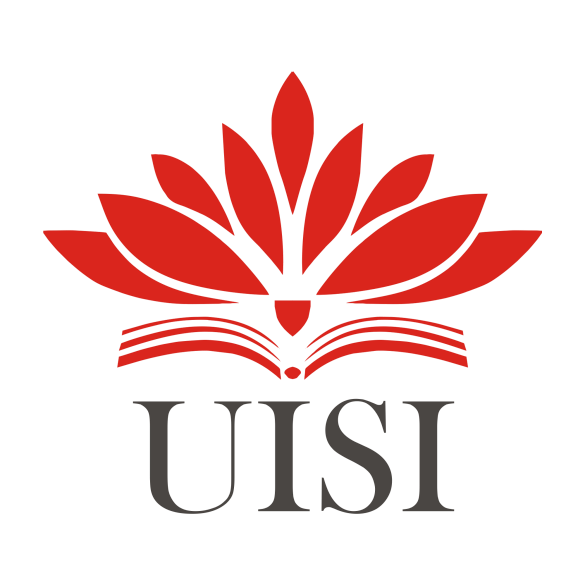 Disusun Oleh:PROGRAM STUDI SISTEM INFORMASI UNIVERSITAS INTERNASIONAL SEMEN INDONESIA GRESIK2021LAPORAN MAGANGANALISIS PROSES BISNIS DAN PENERAPAN MANAJEMEN RISIKO PADA EYELINK GROUP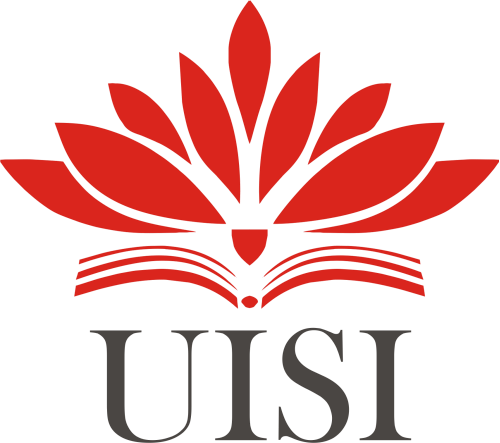 Disusun Oleh:PROGRAM STUDI SISTEM INFORMASI UNIVERSITAS INTERNASIONAL SEMEN INDONESIA GRESIK2021LEMBAR PENGESAHANLAPORAN MAGANG DI EYELINK GROUP,Departemen Information Technology (Periode: 06 Juli 2021 s.d 06 Agustus 2021)Disusun Oleh:LAILATUS SAFITRI AFIFAINI	(3021810015)PEGY MELATI RAHAYU	(3021810025)Mengetahui,Ketua Program Studi Sistem Informasi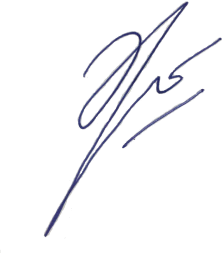 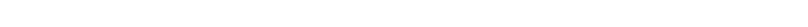 Yogantara S.D., S.Kom., MBusProcessMgt, MCE. NIP. 9219312Menyetujui, Dosen Pembimbing KerjaPraktekYogantara S.D., S.Kom., MBusProcessMgt, MCE. NIP. 9219312Gresik, 06 Agustus 2021EYELINK GROUPKATA PENGANTARPuji syukur saya panjatkan kepada Tuhan Yang Maha Esa, karena atas berkat dan rahmat-Nya, penulis dapat menyelesaikan laporan magang ini. Magang ini dilakukan dalam rangka memenuhi salah satu syarat untuk mencapai mata kuliah wajib pada program studi Sistem Informasi Fakultas Teknologi Informasi dan Kreatif Universitas Internasional Semen Indonesia. Penulis menyadari bahwa tanpa bantuan dan bimbingan dari berbagai pihak , mulai dari pelaksanaan magang sampai penyusunan laporan magang ini, sulit bagi penulis untuk menyelesaikan laporan magang ini. Oleh karena itu, penulis mengucapkan terima kasih kepada:Allah SWT, atas segala kemudahan yang diberikan pada penulis selama kegiatan magang sehingga dapat diselesaikan dengan baik.Kepada kedua orang tua dan keluarga yang telah memberikan dukungan kepada penulis.Bapak Yogantara Setya Dharmawan, S.Kom., M.busProcessMgt. selaku Kepala Program Studi Sistem Informasi dan Dosen Pembimbing dalam pelaksanaan magang.Ibu Arika selaku Kepala Depertemen Sumber Daya Manusia yang telah memberikan kesempatan bagi penulis untuk melaksanakan magang di Eyelink Group.Bapak Aries Prasetyana, S.T. selaku pembimbing lapangan di Departemen IT Eyelink Group atas kesediaannya dalam membimbing dan membantu penulis selama pelaksanaan magang.Kepada para staf di Eyelink Group yang telah memeberikan dukungan serta bimbingan kepada penulis.Rekan-rekan semua SI UISI Angkatan 2018 atas dukungan dan semangat yang diberikan kepada penulis selama magang di Eyelink Group dan penyelesaian laporan magang.Semoga laporan ini dapat memberikan manfaat dan informasi bagi penulis maupun orang yang telah membacanya. Penulis juga meminta maaf jika terdapatkata-kata yang kurang berkenan. Akhir kata, saya harap Tuhan Yang Maha Esa berkenan untuk membalas segala kebaikan semua pihak yang telah membantu.Gresik, 06 Agustus 2021PenulisDAFTAR ISIDAFTAR GAMBARFigure 1 Logo Eyelink Group	7Figure 2 Struktur Organisasi Eyelink Group	9Figure 3 Struktur Organisasi Unit Kerja IT di Eyelink Group	16Figure 4 BPMN Analisis Procurement	22Figure 5 BPNM Penerimaan Barang	23Figure 6 Halaman Utama Website Kartu Stok	24Figure 7 Halaman Tampilan Menu Kartu Stok	24Figure 8 Alur pembuatan website kartu stok	25Figure 9 Use Case Diagram	25Figure 10 Flowchart Login	26Figure 11 Flowchart Transaksi Pemasukan	27Figure 12 Flowchart Transaksi Pengeluaran	27Figure 13 Flowchart Master Data	28Figure 14 Flowchart Stock Opname	28Figure 15 Flowchart Pengajuan ATK	29Figure 16 Histogram Skor Risiko	40DAFTAR TABELTable 1 Risk Identification	31Table 2 Risk Matrix	38Table 3 Probability dan Impact	38Table 4 Evaluasi Risiko	39BAB I PENDAHULUANBab ini menjelaskan mengenai latar belakang pelaksanaan magang, tujuan dan manfaat magang, metodologi pengumpulan data, waktu dan tempat pelaksanaan magang, serta nama unit kerja tempat pelaksanaan magang.Latar BelakangPerkembangan teknologi saat ini yang semakin pesat membutuhkan sumber daya manusia yang dapat diandalkan untuk mengikuti perkembangan dan perubahan-perubahan yang terjadi secara cepat untuk dapat diterapkan pada dunia kerja. Perkembangan teknologi yang pesat ini dapat berdampak pada segala aspek, salah satunya berdampak pada persaingan dalam dunia kerja. Setiap perguruan tinggi memiliki peran yang cukup besar dalam pengembangan sumber daya manusia dan peningkatan daya saing. Sebagai seorang mahasiswa yang akan memasuki dunia kerja bukan hanya dituntut untuk berkompeten dalam bidangnya namun juga perlu memperhatikan kemampuan dalam berkomunikasi, mengambil keputusan dan peka terhadap perubahan. Selain belajar mahasiswa diharapkan dapat memberikan kontribusi dengan ilmu dan pengalaman yang didapat untuk diterapkan dimasyarakat, termasuk instansi dimana kontribusi tersebut dapat berupa pemikiran maupun tenaga sebagai bekal pengabdian terhadap bangsa dan negara dengan diwujudkan dalam mengikti kegiatan magang. Dengan melakukan kegiatan magang, diharapkan mahasiswa dapat mengambil banyak ilmu dan pengalaman setelah dihadapkan langsung dengan realitas yang ada di dunia kerja. Melalui kegiatan magang yang merupakan mata kuliah wajib sebanyak 2 (dua) SKS yang harus diambil setiap mahasiswa Universitas Internasional Semen Indonesia (UISI).Untuk mewujudkan hal tersebut kami melaksanakan kegiatan magang di Eyelink Group pada unit kerja IT (Information Technology). Eyelink Group sendiri merupakan holding dari pusat layanan dan manajemen penyedia layanan kesehatan mata yang sudah berpengalaman sejak tahun 2010 serta memiliki komitmen dalammembantu masyarakat menjaga kesehatan mata dan mengembalikan kualitas penglihatan. Dengan melaksanakan magang di Eyelink Group masih terdapat beberapa proses yang masih dilakukan secara manual dan belum memiliki alur bisnis secara tertulis, sehingga kami membuat website menggunakan PHP Runner beserta aliran proses bisnis menggunakan BPMN (Business Process Model and Notation) untuk memudahkan aktivitas yang ada di perusahaan. Dalam kegiatan magang ini kami mendapatkan banyak ilmu dan pengalaman terutama dalam bidang IT yang berfokus pada aliran proses bisnis, pembuatan website, dan analisis manajemen resiko di unit kerja IT.Tujuan dan ManfaatTujuan dan Manfaat melaksanakan kegiatan magang akan dijelaskan pada sub bab sebagai berikut:TujuanTujuan melaksanakan kegiatan magang dibagi menjadi 2, yaitu tujuan umum dan tujuan khusus sebagai berikut:UmumMenerapkan ilmu pengetahuan dan berkontibusi pada instansi sesuai dengan bidang ilmu yang telah didapatkan.Mempersiapkan kemampuan mahasiswa terhadap realitas dunia kerja, sehingga mampu dalam bersaing dengan lulusan dari universitas lainnya.Memperoleh pengalaman kerja serta dapat berlatih dalam menangani permasalahan yang terjadi di masyarakat.Meningkatkan kemampuan mahasiswa dalam hal berkomunikasi dan bekerjasama dalam tim di dunia kerja.KhususMemenuhi beban Satuan Kredit Semester (SKS) yang wajib diambil oleh mahasiswa Departemen Sistem Informasi Universitas Internasional Semen Indonesia.Melakukan pengambilan data, dan menganalisa mengenai aliran proses bisnis dan manajemen resiko di perusahaan.Mengenal lebih jauh mengenai teknologi dan proses bisnis yang sesuai dengan bidang yang si pelajari di Departemen Sistem Informasi Universitas Internasional Semen Indonesia.ManfaatManfaat dari pelaksanaan kegiatan magang yaitu:Bagi Perguruan TinggiMembangun kerjasama yang baik antara perguruan tinggi dengan perusahaan dalam lingkup IT (Information Technology).Meningkatkan metode pembelajaran mengenai IT (Information Technology) yang sesuai dengan kebutuhan perusahaan.Sebagai tolak ukur penilaian kesiapan mahasiswa untuk memasuki dunia kerja.Bagi PerusahaanMengetahui informasi dan kualitas dari pendidikan yang ada di Universitas Internasional Semen Indonesia.Mendapatkan	kontribusi	pemikiran	dan	tenaga	dalam meningkatkan kinerja perusahaan.Sarana bagi perusahaan untuk mengembangkan kriteria tenaga kerja yang dibutuhkan.Bagi MahasiswaMendapatkan ilmu pengetahuan dan pengalaman yang sesuai dengan bidang yang diambil.Menerapkan	ilmu	teoritik	yang	telah	didapatkan	untuk diaplikasikan dalam dunia pekerjaan.Meningkatkan wawasan pemikiran yang inovatif dan inspiratif.Metodologi Pengumpulan DataMetodologi penumpulan data yang dilakukan dalam melaksanakan kegiatan magang yaitu:ObservasiObservasi yang dilakukan dalam kegiatan magang kali ini menggunakan observasi partisipan dimana dalam observasi ini peserta magang ikut aktif dalam pembuatan sistem dan alur proses bisnis yang ada di perusahaan. Dan bersifat sistematis dimana observasi ini dilakukan menurut struktur yang berisikan faktor-faktor yang telah diatur berdasarkan kategori dan permasalahan yang akan di observasi.InterviewInterview dilakukan melalui diskusi dengan pembimbing maupun staff untuk memperoleh data skunder mengenai hal-hal yang berkaitan dengan unit kerja IT (Information Technology).Studi PustakaStudi pustaka didapatkan dari literatur, buku dan kajian pustaka yang berkaitan dengan unit kerja IT (Information Technology).Waktu dan Tempat Pelaksanaan MagangPada kegiatan magang kali ini dilakukan pada:Waktu: 06 Juli 2021 s/d 06 Agustus 2021Waktu kegiatan magang di Eyelink Group dilaksanakan setiap hari Senin sampai dengan hari Sabtu (6 hari kerja dalam satu minggu) dengan jam kerja sebagai berikut:Hari Senin sampai Jumat    : Pukul 08.00 – 16.00 WIBWaktu Istirahat	: Pukul 11.30 – 13.00 WIBHari Sabtu	: Pukul 08.00 – 12.00 WIBHari Minggu	: LiburLokasi: Eyelink GroupJl. Sumatra No.107, Gn. Malang, GKB, Kec. Kebomas, Kabupaten Gresik, Jawa Timur 61121Nama Unit Kerja Tempat Pelaksanaan MagangNama Perusahaan	: Eyelink GroupUnit Kerja (Departemen)	: IT (Information Technology)BAB IIPROFIL EYELINK GROUPBab ini menjelaskan mengenai profil perusahaan diantaranya sejarah, visi dan misi, lokasi dan sistem manajemen pada Eyelink Group.SejarahEyelink Group merupakan pusat layanan kesehatan mata dan manajemen untuk penyedia layanan kesehatan mata yang berpengalaman sejak 2010. Eyelink Group berkomitmen membantu masyarakat menjaga kesehatan mata dan mengembalikan kualitas penglihatan dalam kondisi terbaik.Dengan semangat “Meaningful Life”, Eyelink Group mewujudkan pelayanan dan manajemen layanan kesehatan mata melalui aspek kecerdasan majemuk yang diaplikasikan seirama. Aspek ini diaplikasikan Eyelink Group dengan 3 komitmen dalam bentuk nilai dan budaya, yaitu: Profesional, Edukasional, dan Sosial (Proedusocio) untuk mewujudkan pelayanan terbaik yang bermanfaat bagi banyak masyarakat.Milestone Eyelink GroupTahun 2010Dokter Spesialis Mata dr. Uyik Unari, SpM(K) (Founder) mewujudkan impiannya dengan membuka pusat layanan kesehatan mata terbaik untuk masyarakat melalui sebuah Klinik Mata di Gresik yang bernama 'Klinik Mata Utama”.Tahun 2014Pusat layanan kesehatan mata berkembang dan memperluas jangkauan melalui kerjasama penyediaan poli mata dengan RSUD Ngimbang yang disusul dengan RS Mitra lainnya, dan dikenal sebagai “Eyelink Hospital Partner”.Tahun 2017Memulai kerjasama dengan Dompet Dhuafa, dan BadanWakaf Indonesia membangun RS Mata Achmad Wardi yang merupakan Rumah Sakit Khusus mata pertama berbasis wakaf di Kota Serang.Tahun 2018Bersama 40 dokter spesialis mata membentuk Pusat Bedah Refraksi Laser (Lasik) bernama National Lasik Center (NLC) di Surabaya, yang kemudian diikuti dengan pembaruan logo KMU Eye Clinic.Tahun 2020RS Mata pertama di Lamongan bernama “KMU Eye Hospital” didirikan, bersama peresmian “Eyelink Foundation”.Tahun 2021Eyelink Group hadir dengan semangat baru “Meaningful Life” & memperbarui semangat KMU Eye Hospital & Clinics dari “Tak Lagi Kabur” menjadi “Jelas Lebih Jelas”.Brand Identity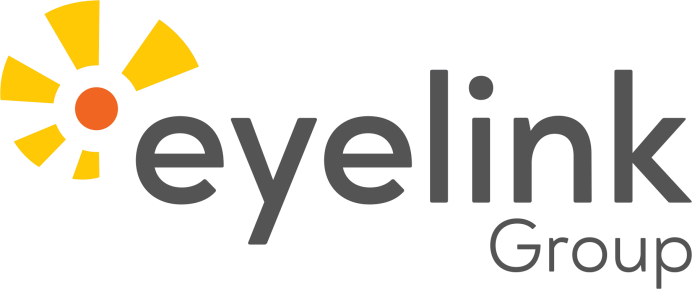 Figure 1 Logo Eyelink Group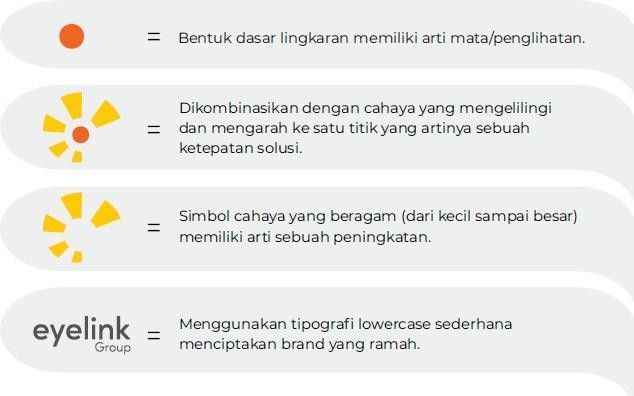 Visi dan MisiSetiap perusahaan memiliki tujuan utama dan cara untuk mencapainya, hal ini yang disebut Visi dan Misi sebuah perusahaan. Berikut merupakan Visi dan Misi PT. Semen Indonesia (Persero) Tbk. :Visi“Menjadi pusat layanan kesehatan mata terbaik di Indonesia”.MisiMemperbaiki kualitas hidup masyarakat Indonesia.Meningkatkan kompetensi SDM dan teknologiKomptensi Inti (SIAP)Sepenuh hatiInisiatif bertindakAktif berkaryaPaham visi & misiNilai & BudayaProfesional, mewakili kecerdasan spiritual yang membuat Eyelink Group menjaga teguh nilai profesionalitas sebagai pelayan kesehatan, baik terkait diagnosa, pengobatan, hingga tindakan.Edukasional, mewakili kecerdasan intelektual yang meliputi peningkatan pengetahuan, kemampuan (skill), dan fasilitas dengan teknologi terkini dan modern.Sosial, mewakili kecerdasan emosional yang merupakan wujud kepedulian KMU kepada masyarakat dalam sebuah kegiatan/program yang bersinggungan langsung dengan masyarakat.LokasiJl. Sumatra No.107, Gn. Malang, GKB, Kec. Kebomas, Kabupaten Gresik, Jawa Timur 61121Struktur OrganisasiBerikut ini adalah struktur organisasi yang ada di Eyelink Group: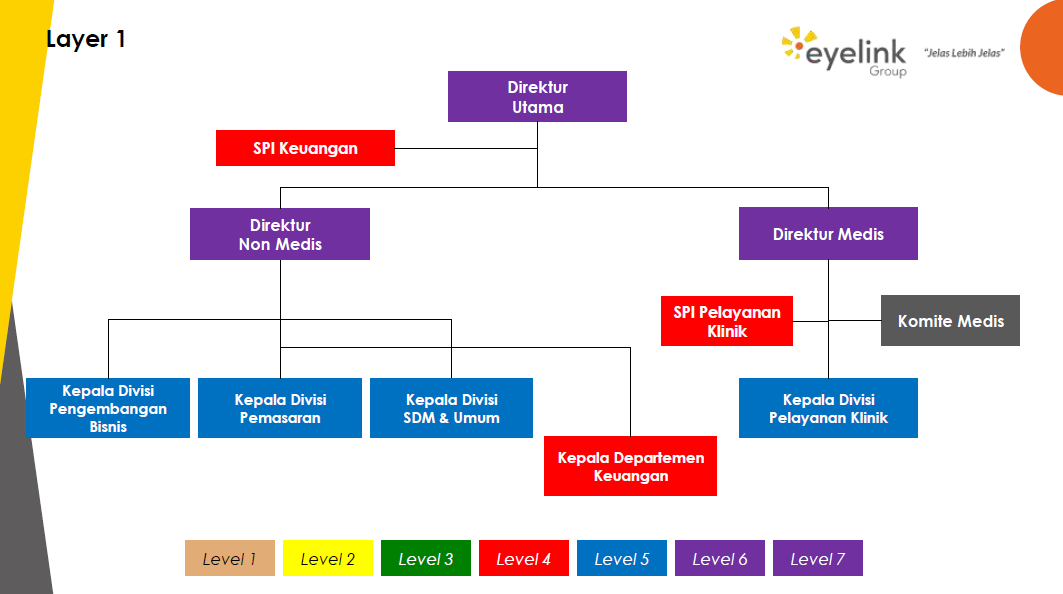 Figure 2 Struktur Organisasi Eyelink GroupStruktur Organisasi Level 5Kepala Divisi PengembanganMarkom (Marketing dan Komunikasi)BrandingAnalisis data dan litbangAnalisis keuanganAnalisis bisnisKepala Divisi PemasaranKepala Departemen PemasaranPemasaranKepala Departemen Eye RepresentativeAdministrasi ERKepala Divisi Pelayanan KlinikPenanggung jawab klinikKepala cabangKepala departemen keperawatanKepala Divisi SDM & UmumKepala Departemen SDMKepala Departemen sarana & prasaranaKepala Departemen FarmasiKepala Departemen ITLegalStruktur Organisasi Level 4SPI KeuanganKepala Departemen KeuanganKeuanganAkuntingPajakKepala Departemen MarkomDesain GrafisProduksi videoCopy writingKepala Departemen SDMRekruitmen & pelatihanPersonalia, pengelolaan kinerja & penggajianKepala Departemen Sarana Dan PrasaranaPerencanaan dan pengadaanInventaris, penggunaan, perawatan & penghapusanKepala Departemen FarmasiPembekalan farmasiDistribusi farmasi klinikKepala Departemen ITProgrammerIT SupportProduk dan LayananEyelink Group merupakan holding dari pusat layanan dan manajemen penyedia layanan kesehatan mata, dimana produknya berupa layanan yaitu cabang layanan kesehatan mata KMU (klinik mata umum).KMU Eye Hospital & ClinicsLayanan: VIP, umum, BPJS & asuransiRefraksiKatarak (Menggunakan Teknik Operasi Katarak Modern dengan Pilihan Lensa Premium)GlaukomaRetinaKorneaEyelink Hospital PartnerEyelink Hospital Partner membuka peluang kerja sama dan memberi solusi dalam mewujudkan poli & klinik mata untuk berbagai pihak dengan keuntungan berikut:Rumah sakit dengan fasilitas yang memadaiDokter spesialis mata dengan sertifikasiVendorRS. Achmad WardiBerikut merupakan layanan yang ada di RS. Achmad Wardi:KatarakRetina centerPoli prioritasGlaukcoma centerMedical check up centerOptik centerTrauma eye centerNLC Lasik CenterBedah PRK merupakan prosedur rawat jalan menggunakan bantuan alat laser untuk menyembuhkan gangguan refraksi (rabun jauh/rabun dekat/silinder) yang diperuntukkan bagi pasien dengan kornea tipis.FEMTOLASIK adalah satu dari beberapa metode bedah refraktif terkini untuk mengatasi kelainan refraksi (rabun jauh/rabun dekat/silinder).Pemulihan cepatProses tindakan singkatHasil bertahan seumur hidup.SMILE adalah metode bedah refraktif yang lebih canggih dari PRK dan FEMTOLASIK. Proses tindakan lebih cepat dari PRK & Lasik Pemulihan berlangsung sangat cepat. Minim rasa sakit, karena sedikit sayatan 2mm-4mm.Anak PerusahaanBerikut merupakan lokasi-lokasi anak perusahaan Eyelink Group:LamonganTubanMojokertoBoyolaliSragenTemanggungJakarta TimurCabang KMU (Klinik Mata Umum)Berikut merupakan cabang dari KMU (Klinik Mata Umum):KMU GresikKMU LamonganKMU MaduraKMU SidoarjoMitra Eyelink GroupBerikut merupakan mitra dari Eyelink Group:Eyelink GroupEyelink FondationKMU Eye ClinicKMU Eye HospitalKMU EducationalRS Mata Achmad WardiNLC Lasik CenterBAB III TINJAUAN PUSTAKAPada bab ini menjelaskan mengenai teori-teori dalam proses analisis proses bisnis yang menggunakan Business Process Model and Notation (BPNM) dan Flowchart, prodes pembuatan website seperti PHP (Hypertext Preprocessor) dan database MySQL, dan Manajemen Risiko.Business Process Model and Notation (BPNM)Business Process Model and Notation (BPMN) merupakan salah satu bahasa pemodelan grafis yang digunakan dalam pemodelan proses bisnis yang terjadi pada sebuah organisasi secara detail dengan aliran informasi berupa pesan yang disampaikan antar pihak terkait. Aplikasi yang kami gunakan terkait dengan pembuatan BPMN ini adalah Signavio penyedia solusi Business Process dan Business Decision Management (Wagiu, 2018).FlowchartMerupakan bagan dengan symbol tertentu yang menggambarkan proses secara detail. Flowchart dalam proses ini akan digunakan sebagai gambaran umum terkait proses bisnis unit packer. Flowchart masih digunakan karena paling umum digunakan di dunia permodelan proses. Penggunaan flowchart kami gunakan sebagai pemodelan sistem yang kami buat yaitu webside Kartu Stock .PHP (Hypertext Preprocessor)PHP merupakan bahasa pemrogaman atau bahasa server-side dalam pengembangan website yang disisipkan pada dokumen HTML. HTML (Hyper Text Markup Language) merupakan suatu format data yang digunakan untuk membuat dokumen hypertext yang dapat dieksekusi dari satu platform komputer ke platform komputer lainnya tanpa perlu melakukan suatu perubahan apapun, dengan suatu alat tertentu. Bahasa pemrograman PHP dapat berinteraksi dengan database, file dan folder sehingga dapat menampilkan konten yang dinamis (Yuliano, 2007).Database (My SQL)Database adalah struktur penyimpanan data. Untuk menambah, mengakses dan memproses data yang disimpan dalam sebuah database komputer, diperlukan system manajemen database seperti MySQL Server (Kustiyaningsih, 2011). MySQL adalah salah satu jenis database server yang sangat terkenal dan banyak digunakan untuk membangun aplikasi web yang menggunakan database sebagai sumber dan pengelolaan datanya (Arief, 2011).Manajemen RisikoManajemen risiko merupakan aktivitas yang dilakukan berdasarkan level pada tingkat pimpinan pelaksana. Aktivitas penemuan serta analisis sistematis terhadap kerugian yang mungkin dihadapi oleh perusahaan atau organisasi. Dampak dari risiko dan metode yang tepat untuk mengatasi kerugian dihubungkan terhadap tingkat keuntungan perusahaan atau organisasi. Manajemen risiko dalam penerapan teknologi informasi (TI) untuk menyetarakan biaya operasional dan biaya ekonomi sebagai langkan pengamanan untuk melindungi sistem TI dan data yang mendukung perusahaan atau organisasi (Atmojo & Manuputty, 2020).BAB IV PEMBAHASANBab ini menjelaskan mengenai hasil dan pembahasan yang berkaitan dengan kegiatan magang yang telah dilaksanakan selama 1 bulan pada Eyelink Group.Struktur Organisasi Unit KerjaBerikut merupakan struktur organisasi unit kerja Information Technology(IT) yang ada di Eyelink Group.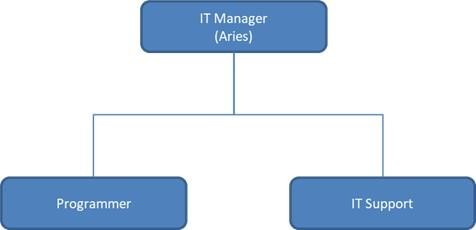 Figure 3 Struktur Organisasi Unit Kerja IT di Eyelink GroupTugas Unit KerjaBerikut merupakan tugas unit kerja Divisi Information Technology (IT) yang ada di Eyelnik Group.Manager ITFungsi UtamaMengkoordinasikan, merencanakan, dan aktivitas langsung dalam bidang-bidang seperti pengolahan data elektronik, sistem informasi, analisa sistem, dan pemograman komputer.Memberikan solusi dan konsultasi teknologi untuk mencapai tujuan dan strategi perusahaanTugas PokokImplementasi aplikasi dan/atau sistem informasi di tiap unit kerjaMengamankan keselamatan data dan infrastrutur ITTanggung JawabMengelola teknologi informasi dan sistem komputerBertanggung jawab pada kesiapan dan ketersediaan sistem komputer atau aplikasi dalam lingkungan perusahaanMembuat dan/atau implementasi sistem dan aplikasiMerancang, mengelola dan mengawasi serta meng-evaluasi operasional dari sistem informasi (software dan aplikasi) dan pendukungnya (hardware, infrastruktur, telekomunikasi)Berkerja sama dengan IT vendor untuk merancang , membuat dan meng-implementasikan sistem atau aplikasi jika diperlukanMemberikan solusi Teknologi InformasiBertanggung jawab pada penyediaan layanan infrastruktur termasuk aplikasi, jaringan komputer (LAN / WAN), keamanan Teknologi Informasi dan telekomunikasiMemberikan rekomendasi tentang solusi sistem informasi dan pendukungnyaMemberikan arahan pada bawahan mengenai penggunaan dan solusi teknologiProgrammerFungsi UtamaMembuat database sesuai dengan desain sistemMembuat coding atau aplikasi sesuai dengan analisisTugas PokokMembuat aplikasi sesuai dengan desain sistemTanggung JawabMemastikan program berjalan baik dan tidak ada debugMereview programMendokumentasikan pengembangan programBerkonsultasi dengan pimpinan dan unit untuk memperjelas maksud programIT SupportFungsi UtamaMenjaga keselamatan data dan infrastruktur ITTugas PokokMengamankan keselamatan data dan infrastruktur ITTanggung JawabMemastikan	komputer	yang	dipakai	user	bisa	berjalan sebagaimana mestinyaMemastikan bahwa komputer yang dipakai terhubung ke jaringan dan bisa berkomunikasi semestinyaMemastikan	bahwa	aplikasi	yang	digunakan	user	bejalan sebagaimana mestinyaMemperbaiki komputer user yang rusak dalam waktu yang sesingkat-singkatnyaMelakukan update secara berkala baik sistem operasi maupun sistem aplikasi yang dipakai oleh userMelakukan backup dataMengembalikan atau merestore dataMengembalikan atau merestore data dari backup system jika terjadi masalahMemastikan sistem pendukung seperti printer, scanner bberjalan sesuai yang diinginkanMenginstal dan mengkonfigurasi anti virusMelakukan scan dan membersihkan virusMembuat dokumentasi teknisMengecek dan memperbaiki jaringan komputer yang bermasalahMemasang UPSMemahami prinsip kerjaMemahami prinsip kerja switch, router dan hubBisa membuat kabel network atau kabel dataMemahami dasar-dasar jaringan komputerTroubleshoote WindowsMemahami server linuxPenjelasan Singkat Tugas Unit KerjaTugas Unit Kerja Divisi Information Technology (IT) mendukung kebutuhan yang ada di Eyelink Group dalam bentuk pembuatan software dan mengamankan jaringan infrastruktur.Judul Tugas KhususBerikut merupakan judul tugas khusus pada kegiatan magang di Eyelink Group: Analisis Proses Bisnis dan Penerapan Manajemen Risiko pada Eyelink Group.Tujuan PenelitianTujuan dari penelitian ini yaitu menganalisis proses bisnis yang ada di Eyelink Group khususnya dalam proses procurement, penerimaan barang, dan kartu stok serta menganalisis manajemen resiko yang ada di Divisi Information Technology (IT).Metodologi PenelitianMetode penelitian yang dilakukan dengan cara melakukan interview dan berdiskusi dengan manager divisi untuk mendapatkan informasi dan data yang dibutuhkan dalam proses analisis.Analisa Data dan PembahasanAnalisis Proses Procurement dan Penerimaan Barang Menggunakan Business Process Model and Notation (BPMN)Procurement juga dapat diartikan sebagai proses pengadaan dan pembelian barang dan/atau jasa dari sumber eksternal, seperti vendor atau pemasok pihak ketiga. Proses procurement dilakukan oleh manajer bidang pengadaan yang akan menganalisis perlunya pengadaan barang dan jasa akibat kurangnya sumber daya dan kemampuan internal perusahaan.Pengelolaan manajemen pengadaan:Analisis dan identifikasi aktivitas sumber taktis atau keperluan internalNegosiasi dan manajemen vendorPemilihan barang dan/atau jasa yang dibutuhkan secara strategisMelakukan persetujuan permintaan pembelian perusahaanMenerima barang dan/atau jasaProses procurement dilakukan eyelink group untuk pengadaan barang yang dibutuhkan cabang yaitu KMU (Klinik Mata Utama).Receiving adalah proses penerimaan material/barang yang telah dipesan salah satu bagian dari Finance Department yang tergabung dalam Purchasing yang mempunyai tugas tanggung jawab sebagai pintu utama masuknya barang dan berkewajiban untuk memeriksa barang terlebih dahulu sebelum diterima dari vendor atas pemesanan dari pihak Purchasing sebelumnya.BPMN Proses Procurement dan Penerimaan Barang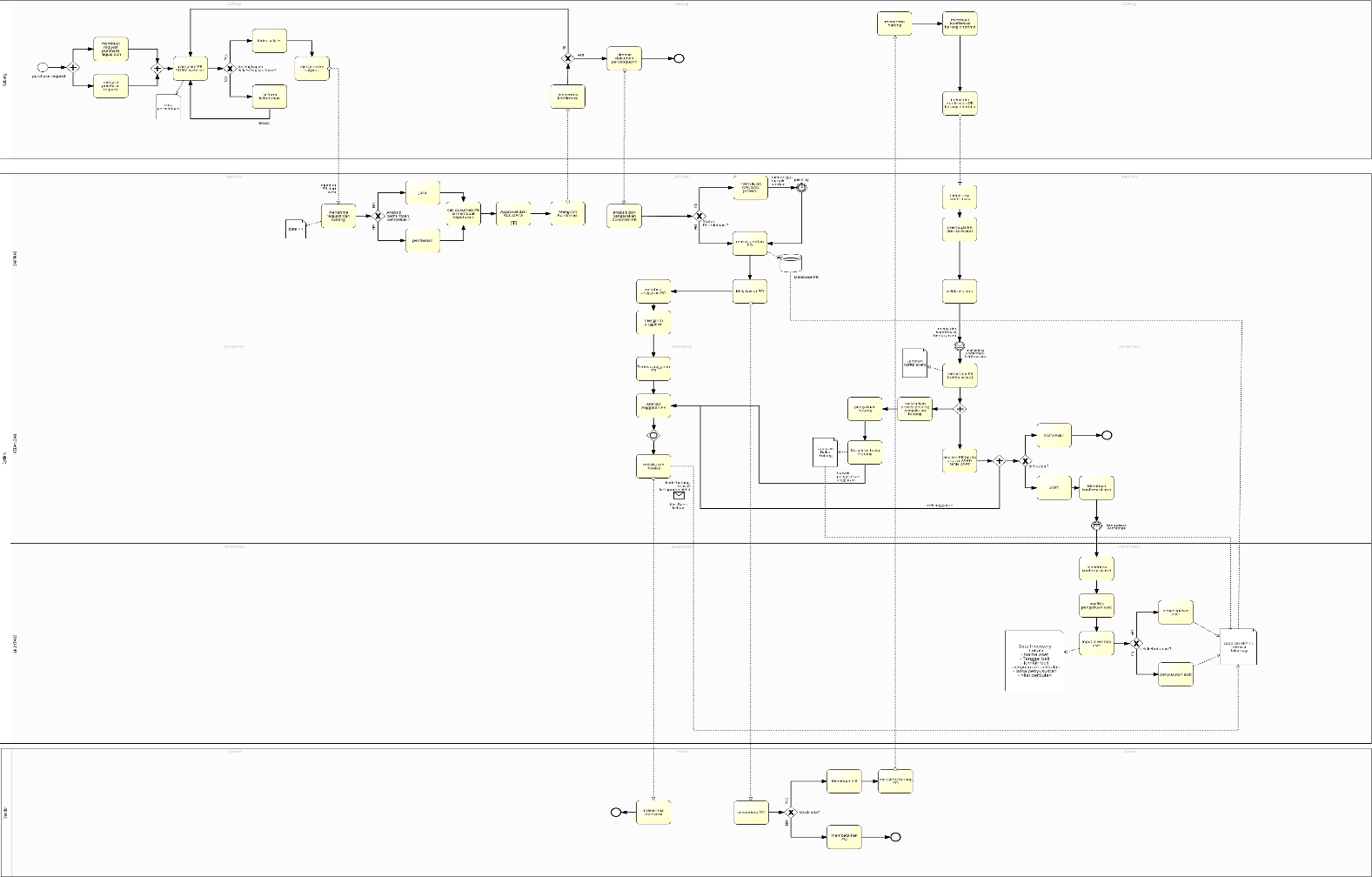 Figure 4 BPMN Analisis Procurement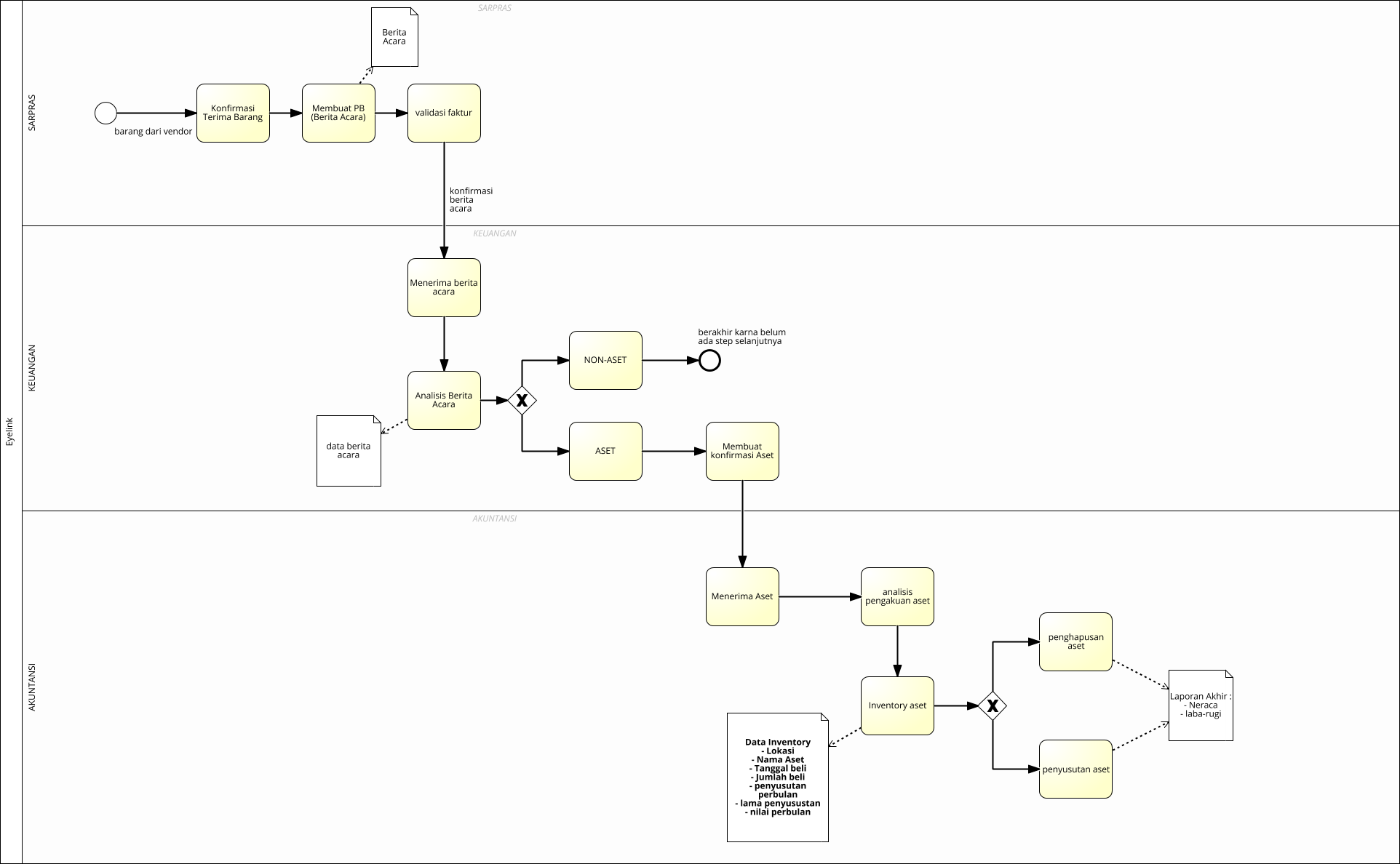 Figure 5 BPNM Penerimaan BarangWebsite Kartu Stok BarangKartu Stock Barang merupakan kumpulan catatan pembukuan yang berisi rincian dari setiap transaksi barang yang masuk dan barang yang keluar. Pencatatan sebelumnya di Eyelink Group masih menggunakan kertas atau secara manual dan kurang efektif dalam melakukan perekapan, sehingga membutuhkan adanya website yang dapat mengatur pencatatan tersebut. Berikut merupakan tampilan website Kartu Stok.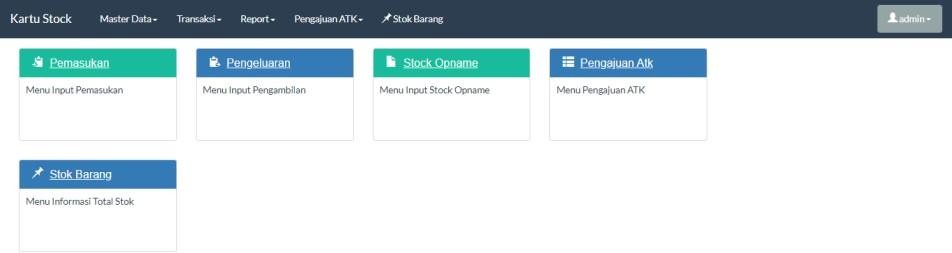 Figure 6 Halaman Utama Website Kartu Stok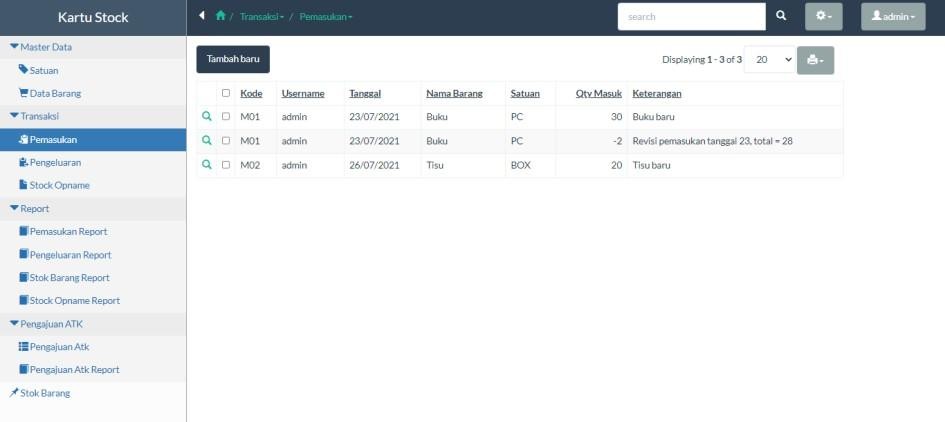 Figure 7 Halaman Tampilan Menu Kartu StokWebsite ini dapat diakses oleh admin dan seluruh karyawan Eyelink Group dan terdapat fitur-fitur untuk dapat mengetahui total stok barang, pengajuan barang dan pengeluaran. Dalam pembuatan website ini menggunakan bahasa pemograman PHP menggunakan software PHPRunner dan untuk penyimpanannya menggunaka database MySQL menggunakan software SQLyog.Berikut merupakan urutan proses pembuatan website dan use case diagram.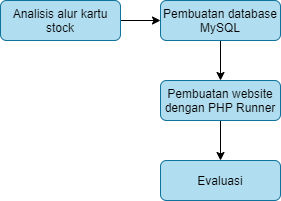 Figure 8 Alur pembuatan website kartu stok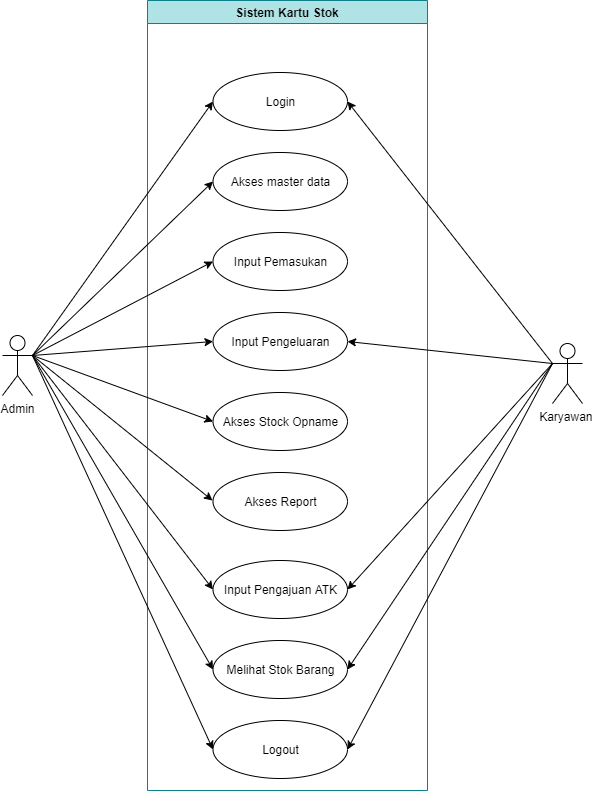 Figure 9 Use Case DiagramPada tahap pembuatan website perlu untuk melakukan analisis alur dari proses bisnis yang nantinya akan di implementasikan dalam website kartu stok. Untuk proses analisis ini menggunakan flowchart yang menjelaskan alur dari setiap aktifitas yang diperlukan di dalam website. Berikut adalah flowchart dari setiap aktifitas.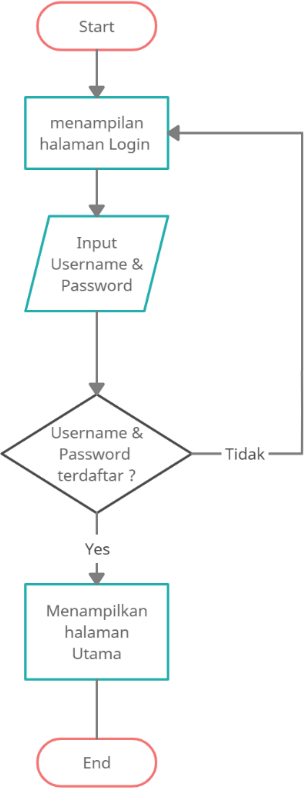 Figure 10 Flowchart Login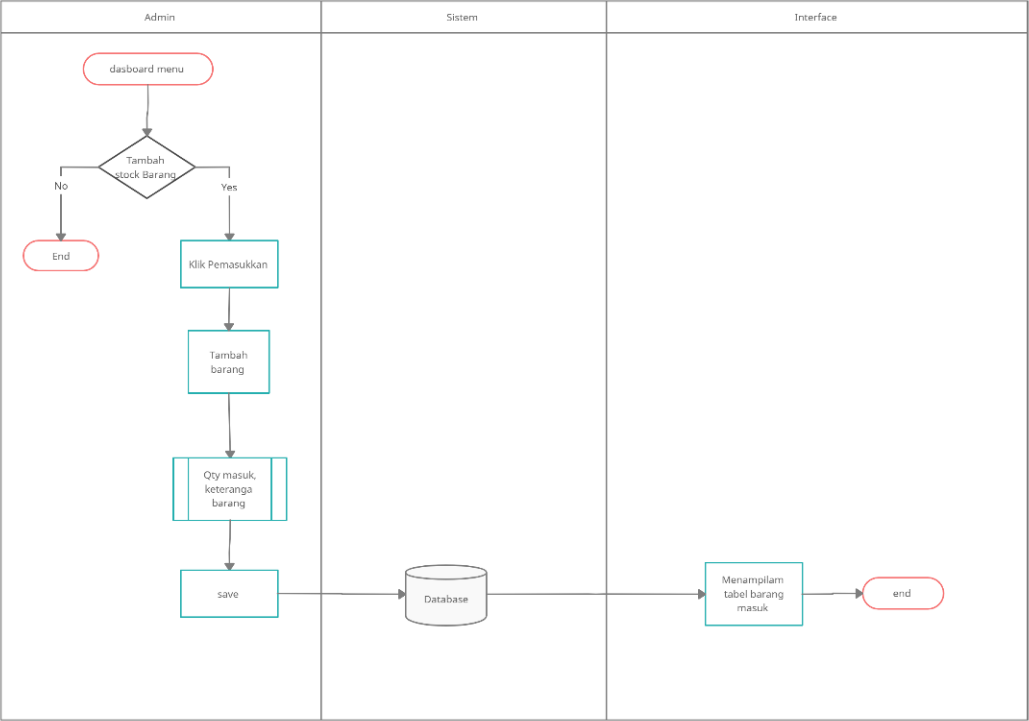 Figure 11 Flowchart Transaksi Pemasukan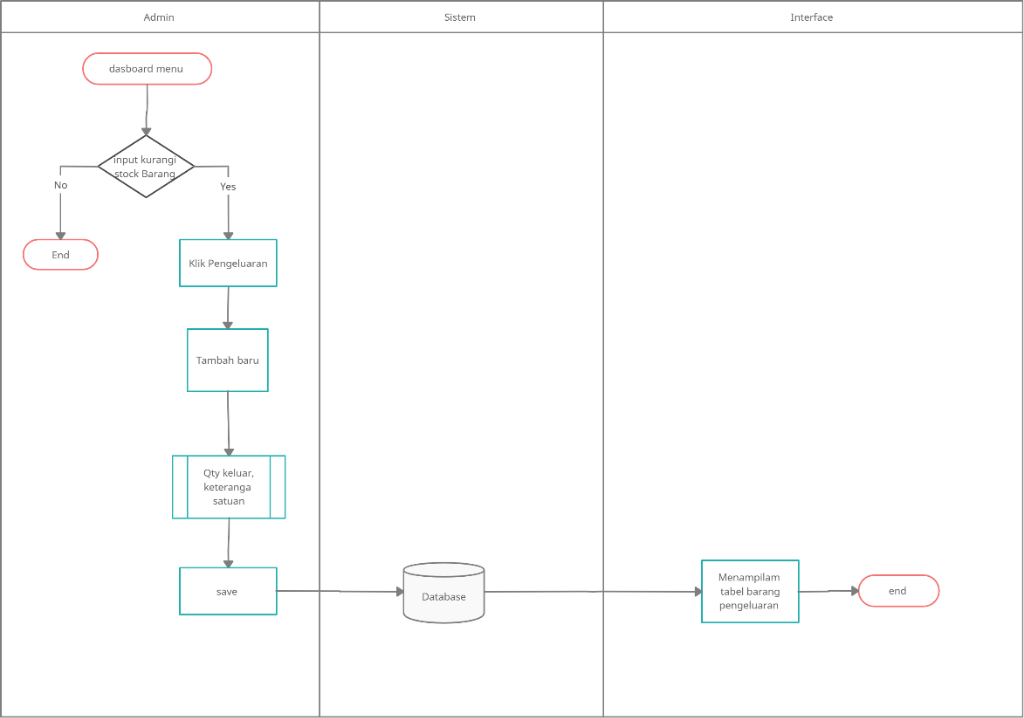 Figure 12 Flowchart Transaksi Pengeluaran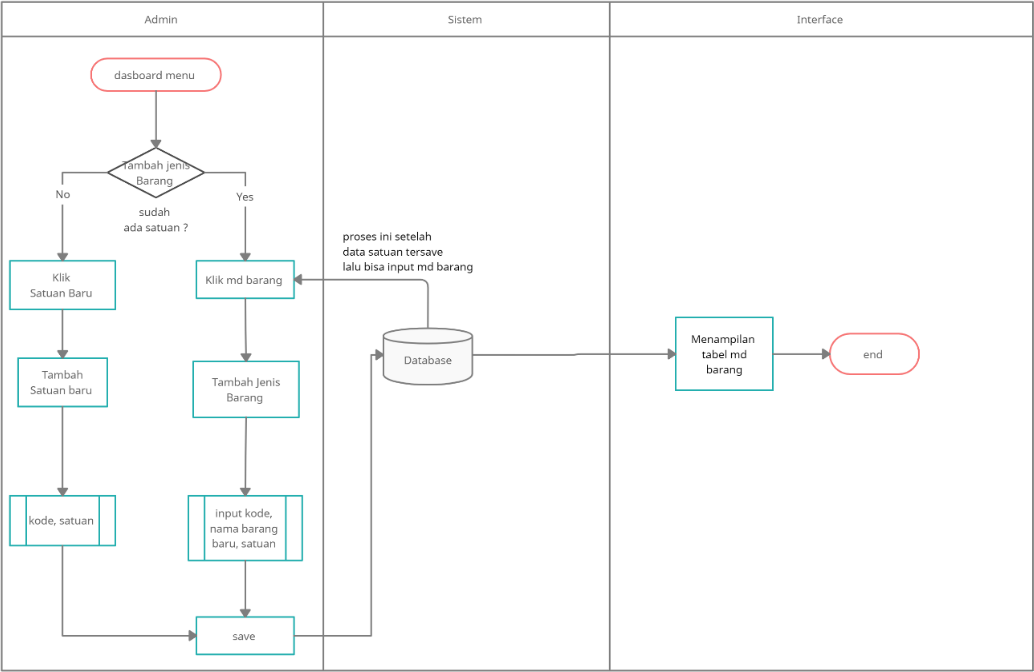 Figure 13 Flowchart Master Data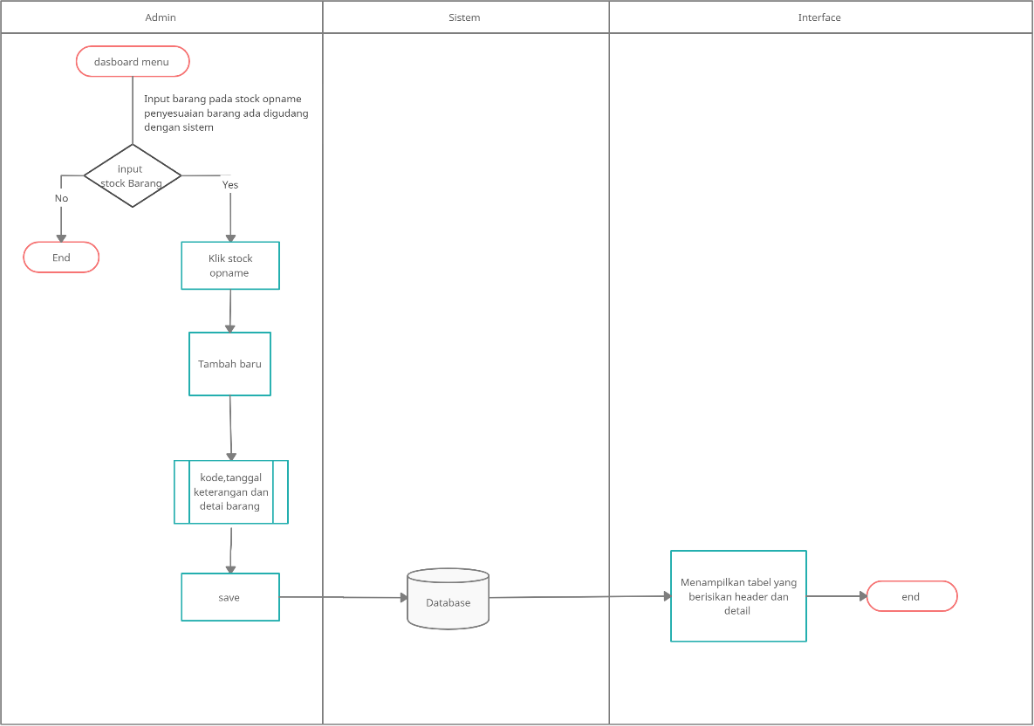 Figure 14 Flowchart Stock Opname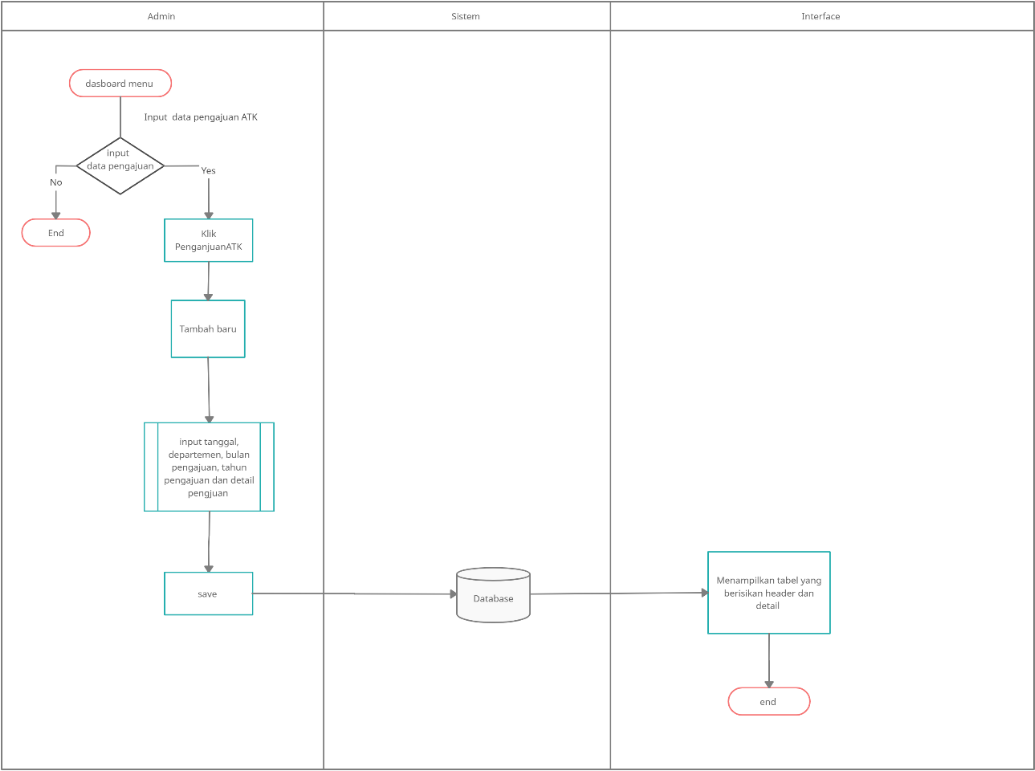 Figure 15 Flowchart Pengajuan ATKPada tahap pembuatan database MySQL dan pemograman terdapat beberapa software yang digunakan, untuk pembuatan database MySQL menggunakan software SQLyog, dan untuk pemograman menggunakan bahasa pemograman PHP (Hypertext Preprocessor) dengan sofware PHP Runner.Website Kartu Stok ini dirancang untuk memiliki dua akses yaitu admin dan user. Untuk pengaksesan ini dilakukan oleh karyawan Eyelink Group, dimana admin dari website ini berasal dari divisi Sarana dan Prasarana dan user merupkan seluruh karyawan.Produk Website yang Pernah DibuatDashboard SDM dan LegalMenu untuk SDM, Legal info pegawai, Pengajuan cuti dan lemburKMU AMSMenu pengajuan perbaikan asset, mutasi, posisi aset, dan manajemen asetDashboard Marketing dan ERMenu untuk Marketing, ER, dan agenda Eyelink GroupRS MitraMenu input tindakan dan laporan RS MitraTicketing ITMenu permintaan perbaikan ke Divisi IT dan Reporting ITDashboard Pelayanan KlinikMenu support untuk pelayanan klinikKMU BPR dan InnovationMenu inovasi dan Business Process ReengineeringKMU FinanceMenu terkait dengan pengajuan tiap perusahaan dan aplikasi pendukung kinerja keuanganManajemen Risiko Unit Kerja Information Technology (IT)Identifikasi risiko di Perusahaan Eyelink Grup yaitu risiko apa saja yang akan terjadi pada proses bisnis nya. Dengan skala 1- 5 akan digunakan untuk pengukuran terjadinya kejadian dan dampak dari risiko. Menggunakan metode qualitative diataranya observasi berupa interview dan identifikasi dari manajer IT eyelink Grup. Dalam hal ini yang paling krusial mengenai risiko adalah terkait dengan proses bisnis pada divisi IT. Dalam memberikan penilaian risiko kami menggunakan skala pengukuran kemungkinan (Likelihood) dan dampak (Impact) mulai dari 1 sampai dengan 5, low sampai dengan high sehingga mendapatkan beberapa risiko. Berikut merupakan tabel identifikasi risiko.Table 1 Risk IdentificationSetelah melakukan analisis risiko seprti pada tabel identifikasi risiko diatas, didefinisikan perlakukan terhadap risiko yang terdiri dari risk matrix, probability dan impact dari masing-masing risiko. Berikut merupakan tabel risk matriks, probability, dan impact.Table 2 Risk MatrixRisk RatingLikelihoodImpactTable 3 Probability dan ImpactBerdasarkan data identifikasi resiko diatas maka dapat dilakukan evaluasi penilaian resiko berdasarkan skala pengukuran kemungkinan (Likelihood) dan dampak (Impact). Berikut merupakan tabel dan grafik histogram dari hasil evaluasi.Table 4 Evaluasi Risiko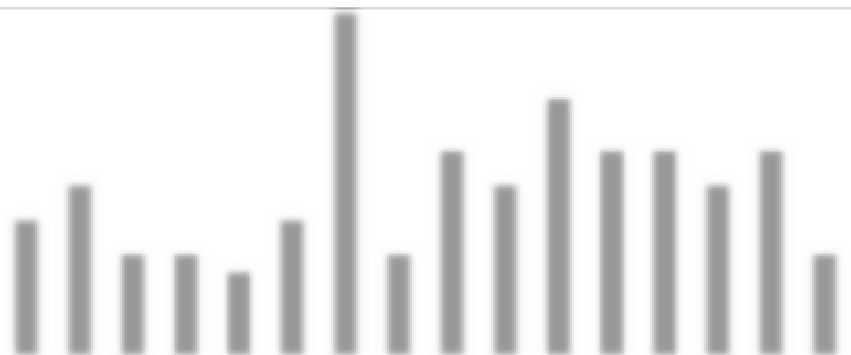 Figure 16 Histogram Skor RisikoBerdasarkan grafik histogram diatas dapat diketahui bahwa risiko yang paling tinggi terdapat pada kode B1 yaitu koneksi jaringan internet yang buruk dengan skor 20. Selain kode B1 terdapat risiko tinggi juga pada kode B5, sehingga memerlukan penanganan untuk mengatasi risiko-risiko tersebut.Kesimpulan PenelitianDari hasil penelitian yang telah kami lakukan dapat diketahui lebih jelas mengenai proses alur bisnis pada bagian procurement dan penerimaan barang. Selain itu saat ini Eyelink Group sudah memiliki sistem website Kartu Stok dan Pengajuan ATK yang dulu masih diterapkan secara manual menggunakan kertas. Untuk manajemen risiko khususnya di unit kerja Information Technology (IT) sudah mendapatkan solusi mengenai mitigasi risiko-risiko yang dapat berpotensi terjadi.Kegiatan MagangBeberapa kegiatan magang yang telah kami lakukan di Eyelink Group sesuai dengan topik yang telah kami ambil sebagai berikut:BAB V PENUTUPKesimpulanDari analisis proses bisnis yang telah dilakukan selama kegiatan magang, dapat diketahui bahwa Departemen IT merupakan salah satu unit kerja yang ada di Eyelink Group yang berugas untuk mengelola teknologi informasi, sistem komputer, dan jaringan yang ada di perusahaan. Unit kerja IT memberikan kemudahan kerja di setiap departemen dari sistem yang dibuat dan dikelola sehingga sistem informasi yang dimiliki dapat berjalan lancar.Proses bisnis yang dilakukan oleh unit kerja IT seperti dalam proses sistem pelayanan antara Eyelink Group dengan KMU Cabang dan Mitra. Dari hasil analisis proses bisnis pada pengadaan barang (procurement), penerimaan barang dan kartu stok menghasilkan sebuah alur BPNM, flowchart, dan sebuah website Kartu Stok yang dapat membantu memudahkan pekerjaan yang ada di perusahaan. Selain itu ditemukan beberapa risiko di unit kerja IT yang berpotensi dapat mengganggu berjalannya pekerjaan secara lancar. Terdapat 6 risiko berpotensi tinggi, 6 risiko berpotensi sedang, dan 4 risiko berpotensi rendah. Dengan jumlah risiko tinggi cukup besar maka hal ini perlu untuk diminimalisir agar pekerjaan dapat berjalan optimal.SaranUntuk menganalisis manajemen risiko lebih lanjut dapat menerapkan framework ISO 31000 Risk Management untuk meminimalisir risiko yang berpotensi terjadi. ISO 31000 terdiri dari tiga elemen yaitu:Prinsip (Principle)Merupakan dasar dari manajemen risiko dan perlu untuk diperhitungkan ketika menetapkan kerangka kerja dan proses manajemen risiko.Kerangka Kerja (Framework)Bertujuan untuk membantu organisasi dalam mengintegrasikan manajemen risiko ke dalam aktivitas dan fungsi yang signifikan.Proses (Process)Merupakan proses yang mencakup penerapan sistematis dari kebijakan, prosedur, praktik, komunikasi dan konsultasi, penetapan konteks dan penilaian risiko, memberikan penanganan, memantau, meninjau ulang, mencatat dan membuat laporan risiko.DAFTAR PUSTAKAArief, M. R. (2011). Pemograman Web Dinamis Menggunakan PHP dan MySQL.Yogyakarta : Andi, 7-19.Atmojo, S. A., & Manuputty, A. D. (2020). Analisis Manajemen Risiko Teknologi Informasi Menggunakan ISO 31000 Pada Aplikasi AHO Office. Jurnal Teknik Informatika dan Sistem Informasi Vol. 7 No. 3, 546-558.BS ISO 31000:2018. (2018). Risk Management - Giudelines. Switzerland: BSI Standards Limited 2018.Wagiu, E. B. (2018, Oktober). Pemodelan Proses Bisnis Dengan BPNM. Jurnal TelKa, 8, 39-43.Yuliano, T. (2007). Pengenalan PHP. Ilmu Komputer, 1-9.LAMPIRANSurat Keterangan Diterima Magang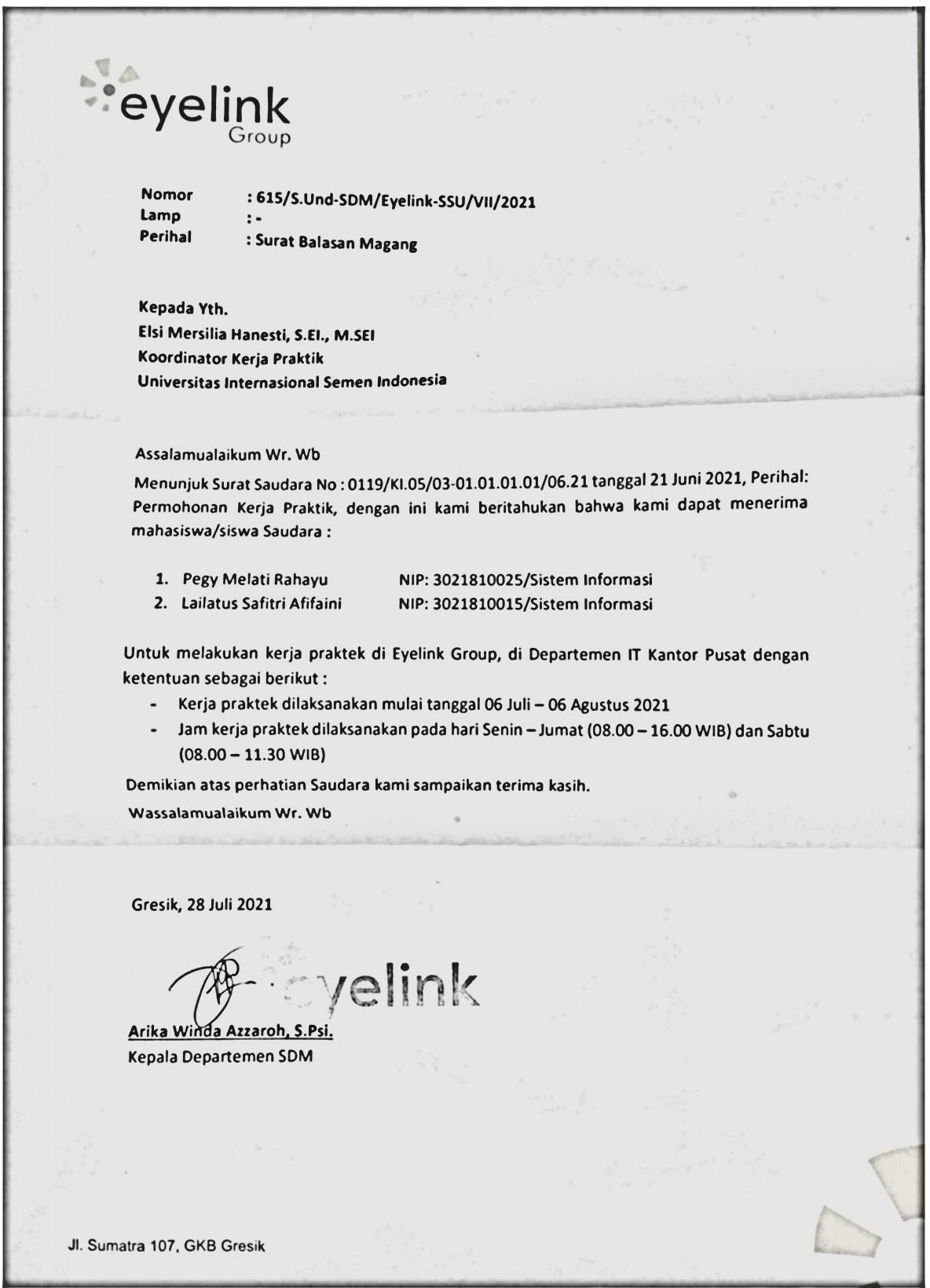 Surat Keterangan Selesai Magang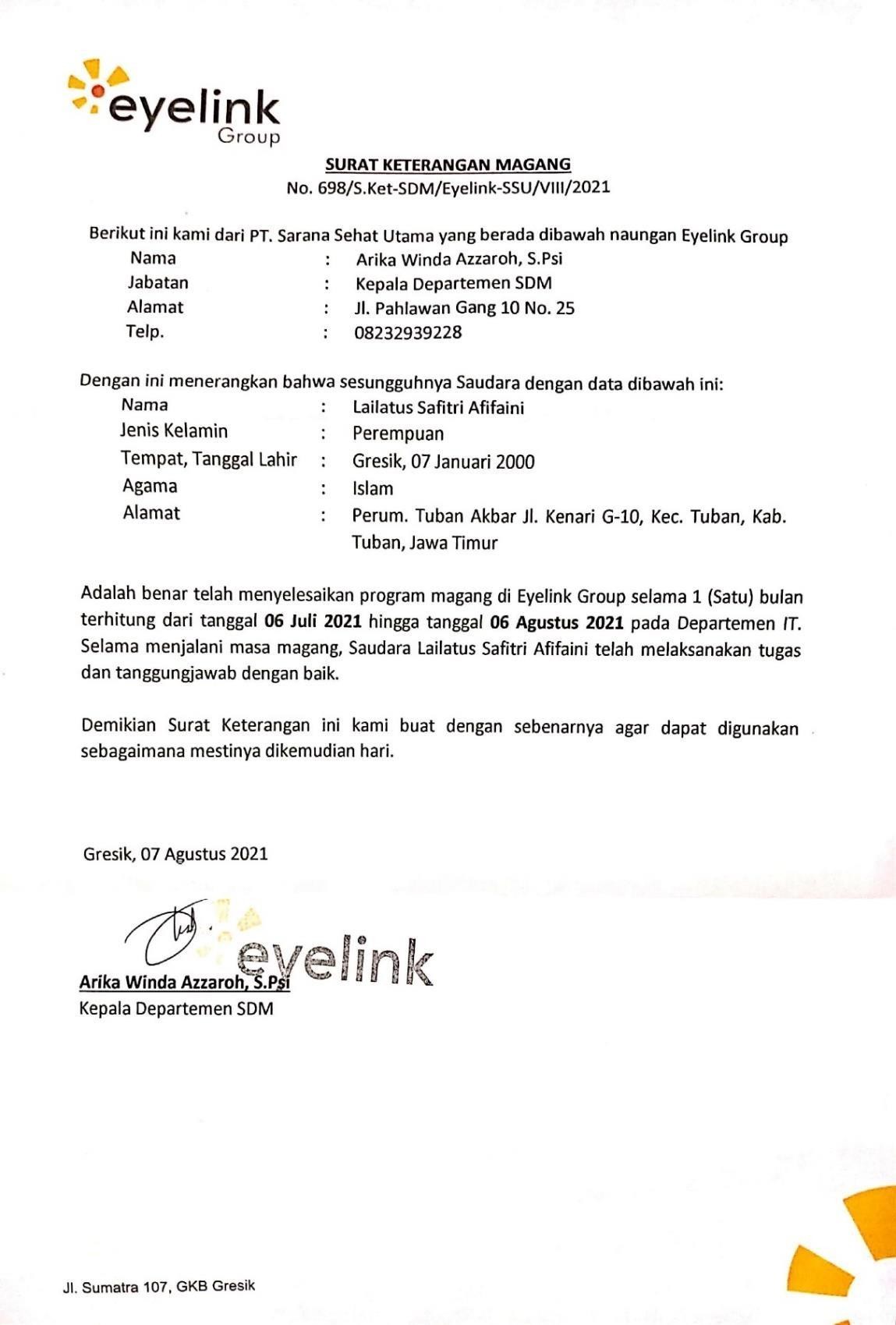 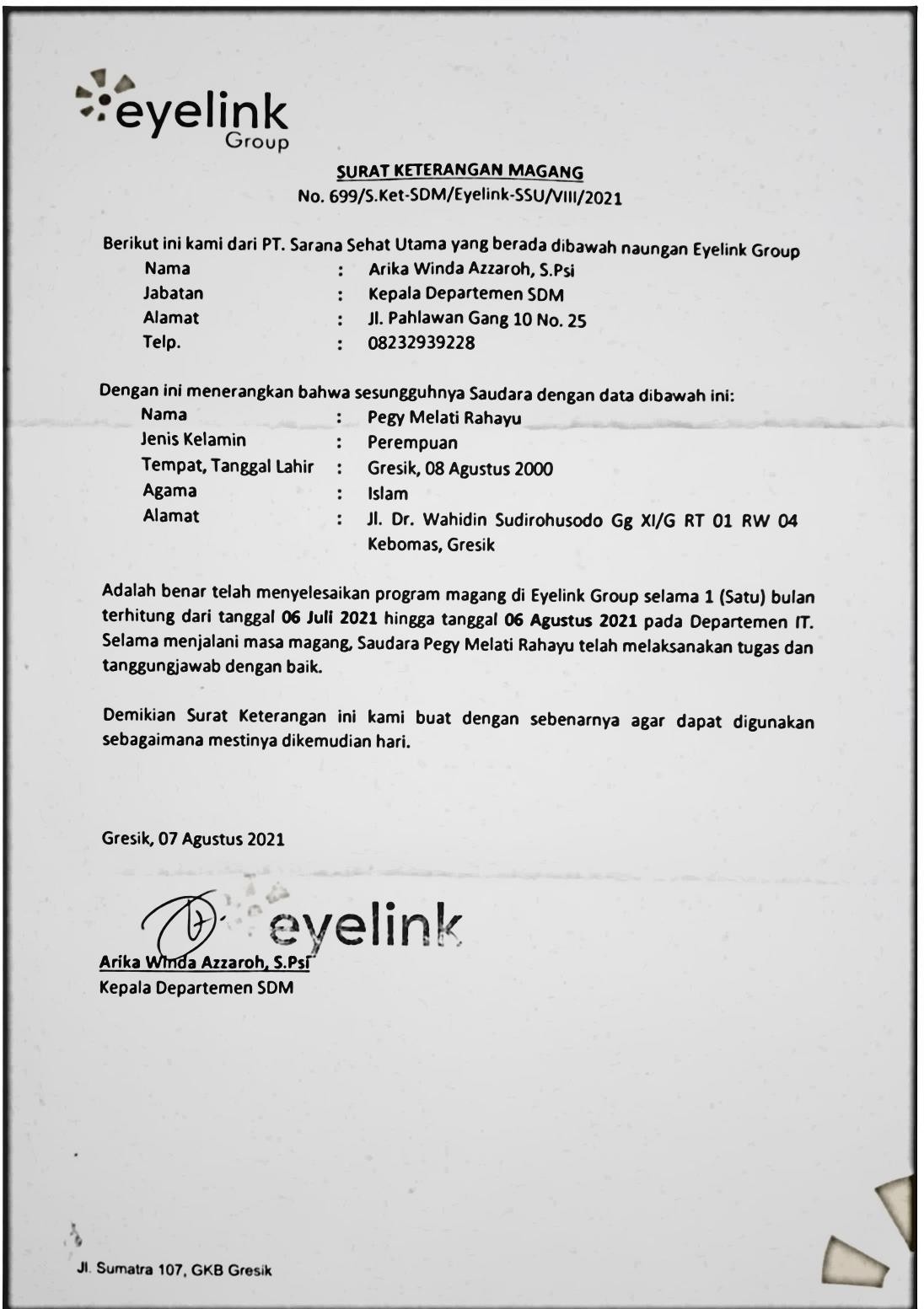 Lembar Kehadiran Magang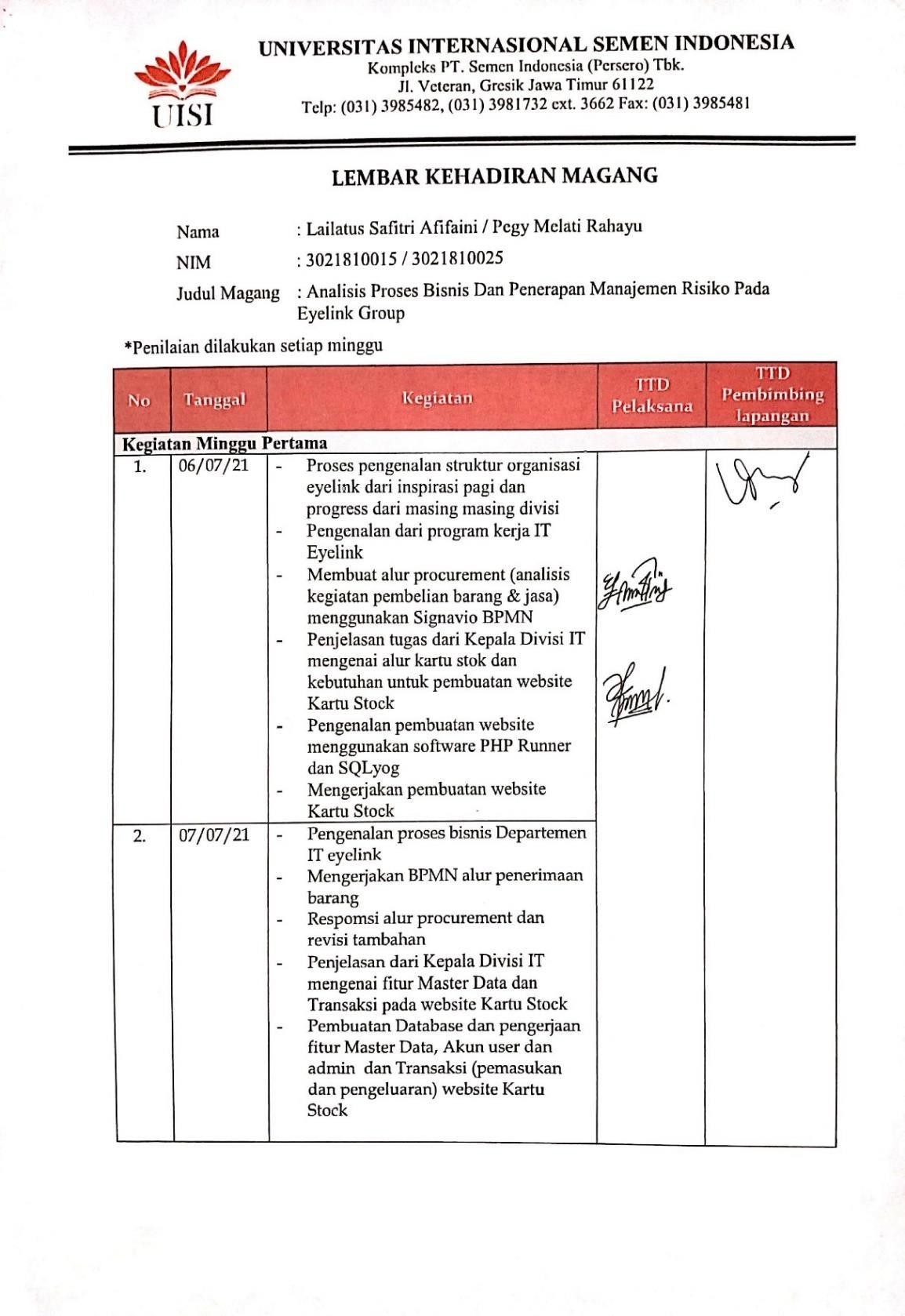 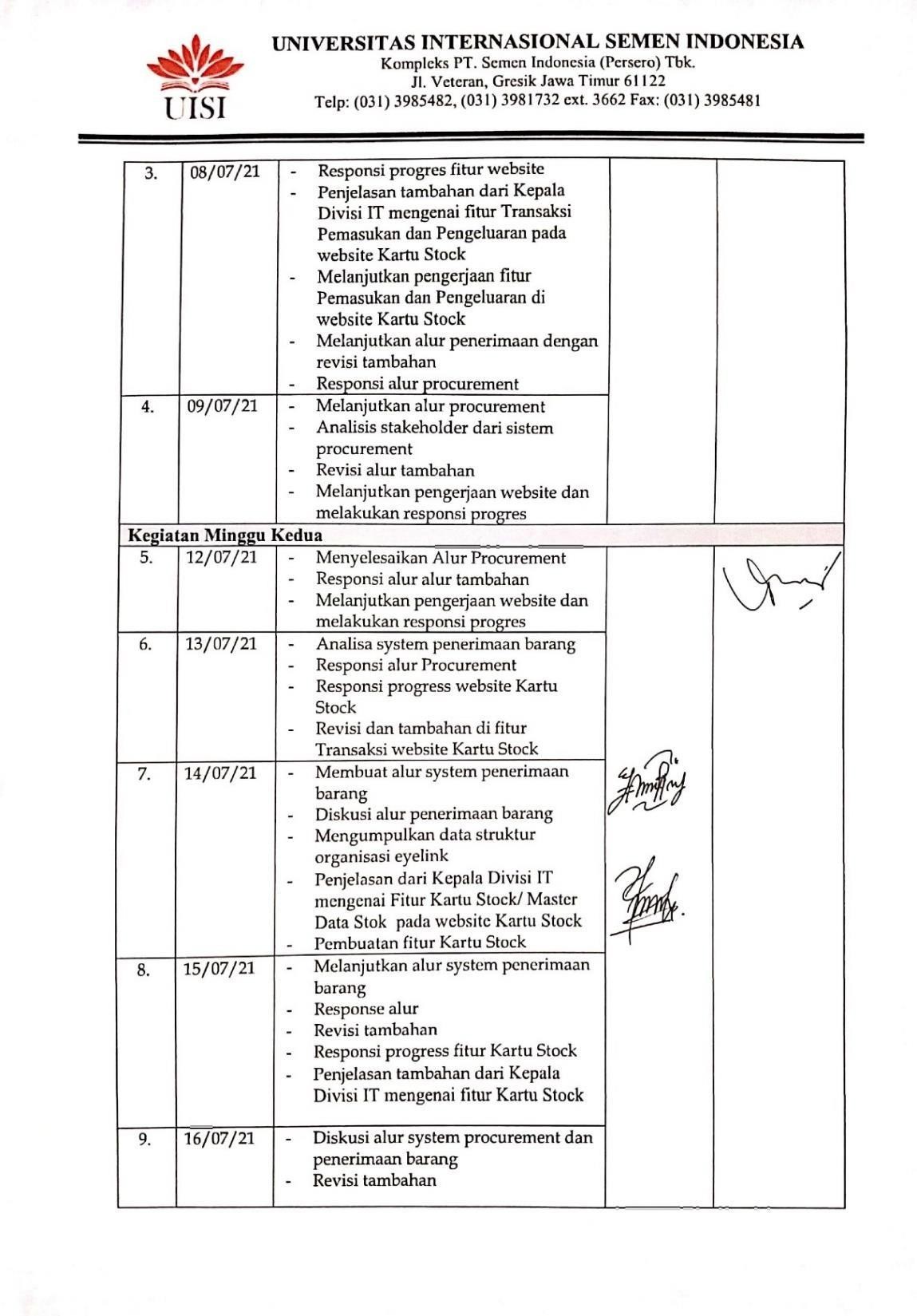 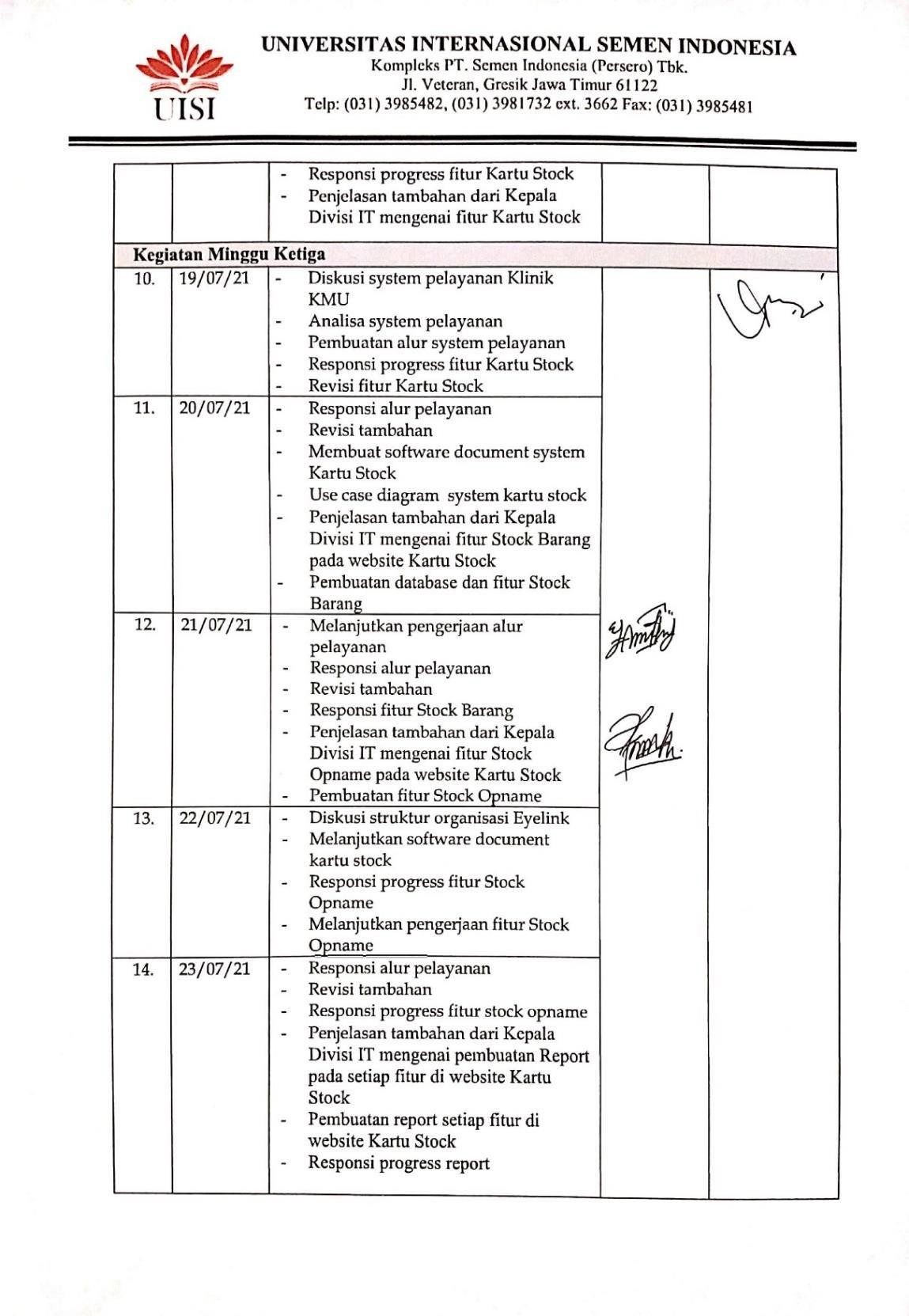 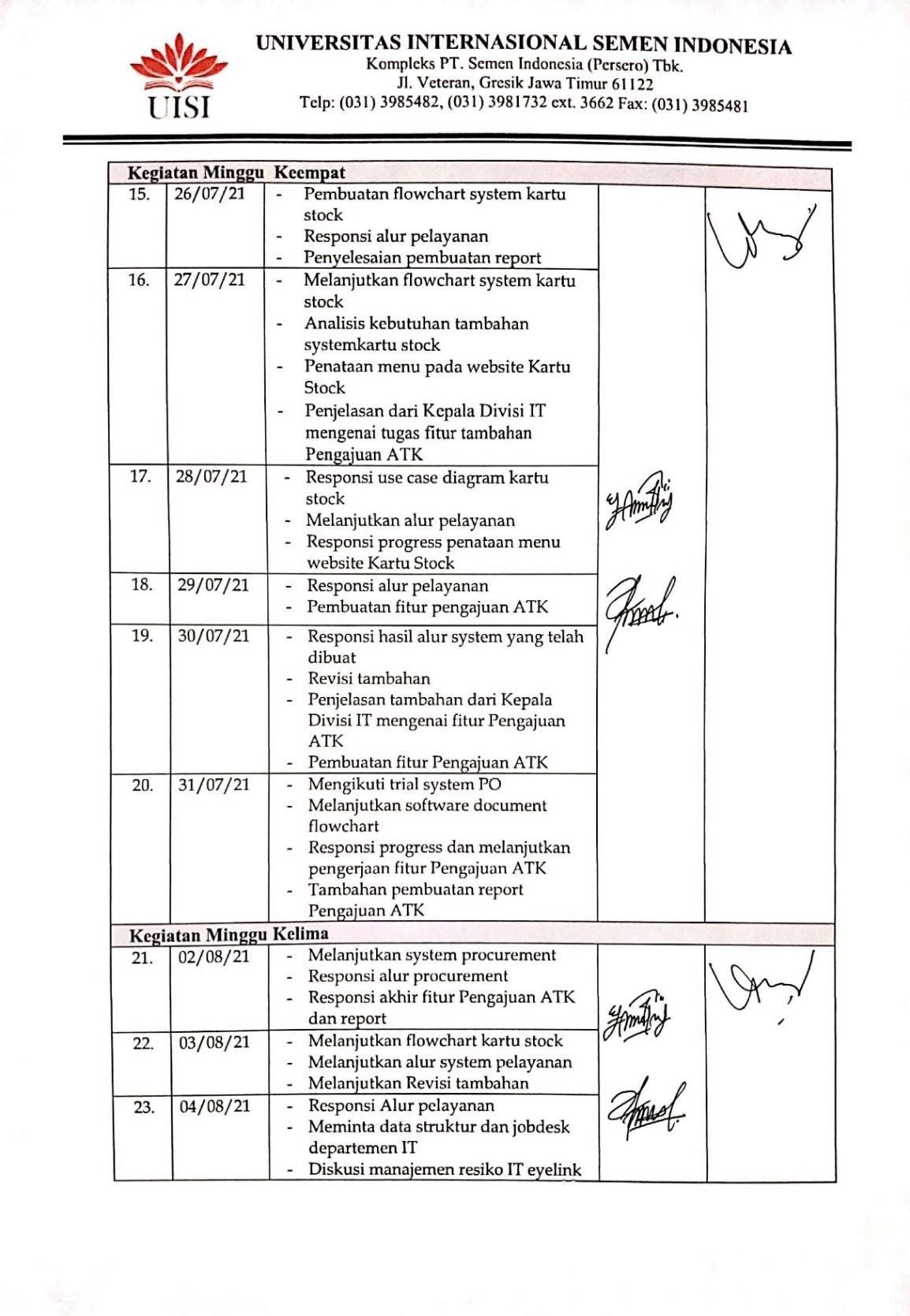 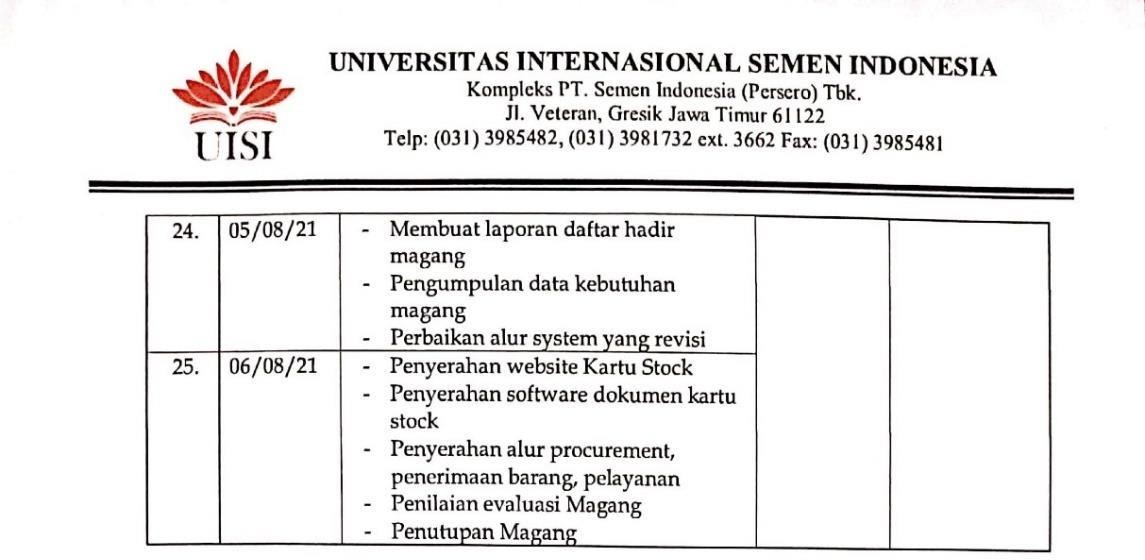 Lembar penilaianUNIVERSITAS INTERNASIONAL SEMEN INDONESIA	UNIVERSITAS INTERNASIONAL SEMEN INDONESIA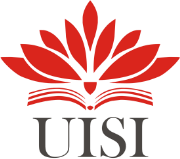 Kompleks PT. Semen Indonesia (Persero) Tbk.Jl. Veteran, Gresik Jawa Timur 61122Telp: (031) 3985482, (031) 3981732 ext. 3662 Fax: (031) 3985481Kompleks PT. Semen Indonesia (Persero) Tbk.Jl. Veteran, Gresik Jawa Timur 61122Telp: (031) 3985482, (031) 3981732 ext. 3662 Fax: (031) 3985481LEMBAR EVALUASI MAGANG	LEMBAR EVALUASI MAGANGNama	:	Lailatus Safitri Afifaini / Pegy Melati RahayuNIM	:	3021810015/ 3021810025Judul Magang	:	ANALISIS PROSES BISNIS DAN MANAJEMEN RESIKO PADA EYELINK GROUPGresik,02 November 2021 Dosen Pembimbing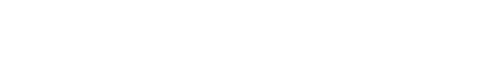 ( Yogantara S.D.,S.Kom.,MBusProcessMgt, MCE. ) NIP. 9219312Nama	:	Lailatus Safitri Afifaini / Pegy Melati RahayuNIM	:	3021810015/ 3021810025Judul Magang	:	ANALISIS PROSES BISNIS DAN MANAJEMEN RESIKO PADA EYELINK GROUPGresik, 02 November 2021 Pembimbing Lapangan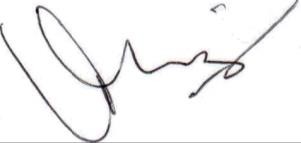 (Aries Prasetyana, S.T) NIP. 2010.03.09.01.078UNIVERSITAS INTERNASIONAL SEMEN INDONESIAKompleks PT. Semen Indonesia (Persero) Tbk.Jl. Veteran, Gresik Jawa Timur 61122Telp: (031) 3985482, (031) 3981732 ext. 3662 Fax: (031) 3985481LEMBAR ASSISTENSI MAGANGNama	:	Lailatus Safitri Afifaini / Pegy Melati RahayuNIM	:	3021810025Program Studi	:	Sistem InformasiJudul Magang	:	ANALISIS PROSES BISNIS DAN MANAJEMEN RESIKO PADAEYELINK GROUPMAGANG dilaksanakan terhitung mulai: 6 Juli 2021 s/d 6 Agustus 2021 Laporan harus sudah dikumpul : ..............................................................Gresik, 02 November 2021Dosen Pembimbing Magang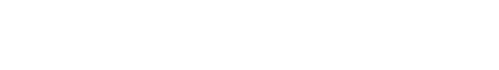 ( Yogantara S.D.,S.Kom.,MBusProcessMgt, MCE. ) NIP. 9219312Catatan :Harap dosen menentukan sistem asistensi dengan mahasiswa, apabila proses asistensi atau pengumpulan laporan magang melewati batas waktu, maka mahasiswa dinyatakan tidak lulus magang.UISI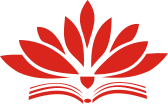 Lampiran Lainnya.Laporan Magang Tanggal 06/07/2021Di Eyelink Group1. LAILATUS SAFITRI AFIFAINI(3021810015)2. PEGY MELATI RAHAYU(3021810025)1. Lailatus Safitri Afifaini(3021810015)2. Pegy Melati Rahayu(3021810025)Mengetahui,Kepala Departemen Sumber Daya Manusia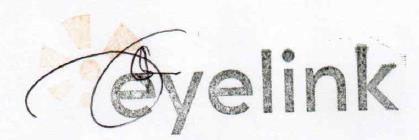 (Arika Winda Azzaroh, S.Psi.)Menyetujui,Pembimbing Lapangan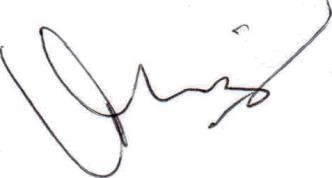 ( Aries Prasetyana, S.T.)Nama Jabatan: Manager Informasi TeknologiDepartemen: Departemen Informasi TeknologiDivisi: Divisi Informasi TeknologiKantor: Klinik Mata KMULokasi Kantor: Jl. Sumatra No. 27 F GresikAtasan Langsung: Direktur UtamaBawahan Langsung: Programmer dan IT SupportNama Jabatan: ProgrammerDepartemen: Departemen Informasi TeknologiDivisi: Divisi Informasi TeknologiKantor: Klinik Mata KMULokasi Kantor: Jl. Sumatra No. 27 F GresikAtasan Langsung: IT ManagerNama Jabatan: IT SupportDepartemen: Departemen Informasi TeknologiDivisi: Divisi Informasi TeknologiKantor: Klinik Mata KMULokasi Kantor: Jl. Sumatra No. 27 F GresikAtasan Langsung: IT ManagerRisikoDeskripsi RisikoProb Score (1-5)Impact Score (1-5)Kategori (Low/ Med/High)Dampak BisnisProgresAksiSolusi PenangananKodeServer DownKegagalan sebuah sistem yang menyebabkan server tidakbisa di akses.24Pengguna tidak dapat menakses sistemAsumsiMitigateMelakukan pengecekan pada serverA1Seperti DNS bermasalah, atau mengalamiSPOF.Backup FailureKerusakan karena bug perangkat lunak atau kegagalan dalam mengbackupdata.25Data tidak terbackup dan bisa saja data hilangAsumsiAvoidOtomatis backup data 1 jam sekaliA2Human ErrorKeteledoran staff dalam mengelola server atau dataperusahaan.23Data tidak aman dan bisa dicuriAsumsiAvoidMelakukan bimbingan dalam pengelolaan serverA3Koneksi databaseError Establishing a Database Connection, bisa terjadi salah satunya akibat database mengalamicorrupt.23Koneksi data terhambat data tidak tersimpanAsumsiMitigateMelakukan pengecekan koneksi databaseA4Ancaman JaringanKelemahan pada sistem jaringan akan tinggi tingkat ancaman jaringantersebut.15Ancaman malware atau virus dan bisa terjadi cyberAsumsiAvoidPengelolaan jaringan Menggunakananti virus dan pengamananA5OvercapacityJaringanmaupun24Tidak tersimpannyaAsumsiMitigateMelakukanpengecekan capacityA6database kurang stabil, infrastruktur server tidakdiperbaruidata dan server downdatabase sesuai dengan kebutuhanKoneksi jaringanKoneksi jaringan internet yangburuk45Tidak bisa akses ke internetAsumsiMitigateMemperbaiki perangkat jaringan intenetB1Akses internetKouta akses internet terbatas23Jaringan internet menjadi lemotAsumsiMitigateMemperbesar akses dan bandwidthinternetB2Akses providerJangkauan akses provider yang terbatas43Tidak terhubung dengan aksesintenetAsumsiMitigateMeletakkan provider pada tenpat yangdapatB3dijangkau olehjaringanKerusakan pada perangkat internetKerusakan pada router25Tidak terhubung dengan akses intenetAsumsiAvoidMelakukan pengecekan dan pemeliharaanrouterB4Akses jaringanTidak dapat menyambung ke jaringaninternet53Akses internet terhambatAsumsiMitigatePengecekan pada perangkat yangdigunakanB5Gangguan jaringan pusatGangguan jaringan atau dalamperbaikan34Akses internet terhambatAsumsiTransferMelakukan perbaikan dan maintainceB6Software ErrorAdanya eror atau bug padasoftware34Software tidak berjalandengan normalAsumsiMitigateMemperbaiki software sertameyiapkanC1sehingga mempengaruhipekerjaansoftware tester yangberpengalamanMalware (Malicious Software)Adanya virus yang dapat merusak sistem komputer25Sistem komputer menjadi rusak, kebocoran data dll.AsumsiAvoidMenghindari melakukan pengunduhan software dari website yang tidakterverifikasiC2Alat Kerja Kantor seperti Komputer, Printer dan Scanner BermasalahKurangnya pengecekan alat kerja sehingga menimbulkan permasalahan atau kerusakan43Alat kerja kantor dapat menjadi rusak dan adanya pengeluaran biaya jika terjadikerusakanAsumsiMitigateMelakukan pengecekan pada alat kantor setidaknya 1 bulan sekali dan membuatperaturan agarD1pengguna dapat berhati-hati dalam penggunaanalat kantorMiss- KomunikasiTerjadinya kesalahan dalam penyampaianinformasi23Menimbulkan permasalahan baik di sistem dan antarpegawaiAsumsiMitigateMembuat dokumentasi di setiap kegiatanE1Keterangan: Low: Medium: HighProbScorePeluang KemungkinanTerjadinya PeristiwaImpactScorePeluang Dampakyang Akan Terjadi1Hampir pasti tidak akan terjadi (10-20%)1Sangat tidakberdampak pada unit kerja IT2Sangat mungkin tidakakan terjadi (30-40%)2Berdampak kecil padaunit kerja IT3Mungkin terjadi ataumingkin tidak terjadi (50%)3Berdampak sedang pada unit kerja IT4Sangat mungkin terjadi(70-80%)4Berdampak besar bagiunit kerja IT5Hampir pasti akan terjadi(90-100%)5Berdampak besar bagiperusahaanKodeLikelihoodImpactSkorRisiko (L x I)KategoriA1248MediumA22510HighA3236LowA4236LowA5155MediumA6248MediumB14520HighB2236LowB34312MediumB42510HighB55315MediumB63412HighC13412HighC22510HighD14312MediumE1236LowNoKegiatanPembimbing1.Analisis alur proses bisnis procurementdan penerimaan barang menggunakan BPMNBapak Aries Prasetyana2.Pembuatan website Kartu stok danPengajuan ATK serta flowchart alur proses bisnis websiteBapak Aries Prasetyana3.Analisis manajemen risiko pada Unit KerjaITBapak Aries PrasetyanaASPEKBOBOT(B) %NILAI (N)N X BPenulisan Laporan(Kelengkapan, Kesesuaian, Konten,Referensi)10 %858,5Aplikasi Keilmuan(Kesesuaian penyelesaian Masalah dengan teori)25 %9022,5Penguasaan Materi Magang(Pembelajaran yang didapatkan dimagang dan kerjasama)50 %8542,5Kerajinan dan Sikap15 %9013,5JUMLAH100%JUMLAH87ASPEKBOBOT(B) %NILAI (N)N X BPenulisan Laporan(Kelengkapan, Kesesuaian, Konten,Referensi)10 %959,5Aplikasi Keilmuan(Kesesuaian penyelesaian Masalah dengan teori)25 %9022,5Penguasaan Materi Magang(Pembelajaran yang didapatkan dimagang dan kerjasama)50 %9547,5Kerajinan dan Sikap15 %9514,25JUMLAH100%JUMLAH93,75NoTanggalKegiatanParafDosen Pembimbing1.21/06/2021Bimbingan mengenai topik dan tempat magang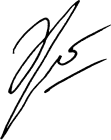 2.02/07/2021Melaporkan dan melampirkan surat diterimamagang diskusi mengenai proyek magang3.28/08/2021Diskusi mengenai laporan magang4.02/11/2021Melakukan bimbingan laporan magangpenandatanganan lembar pengesahan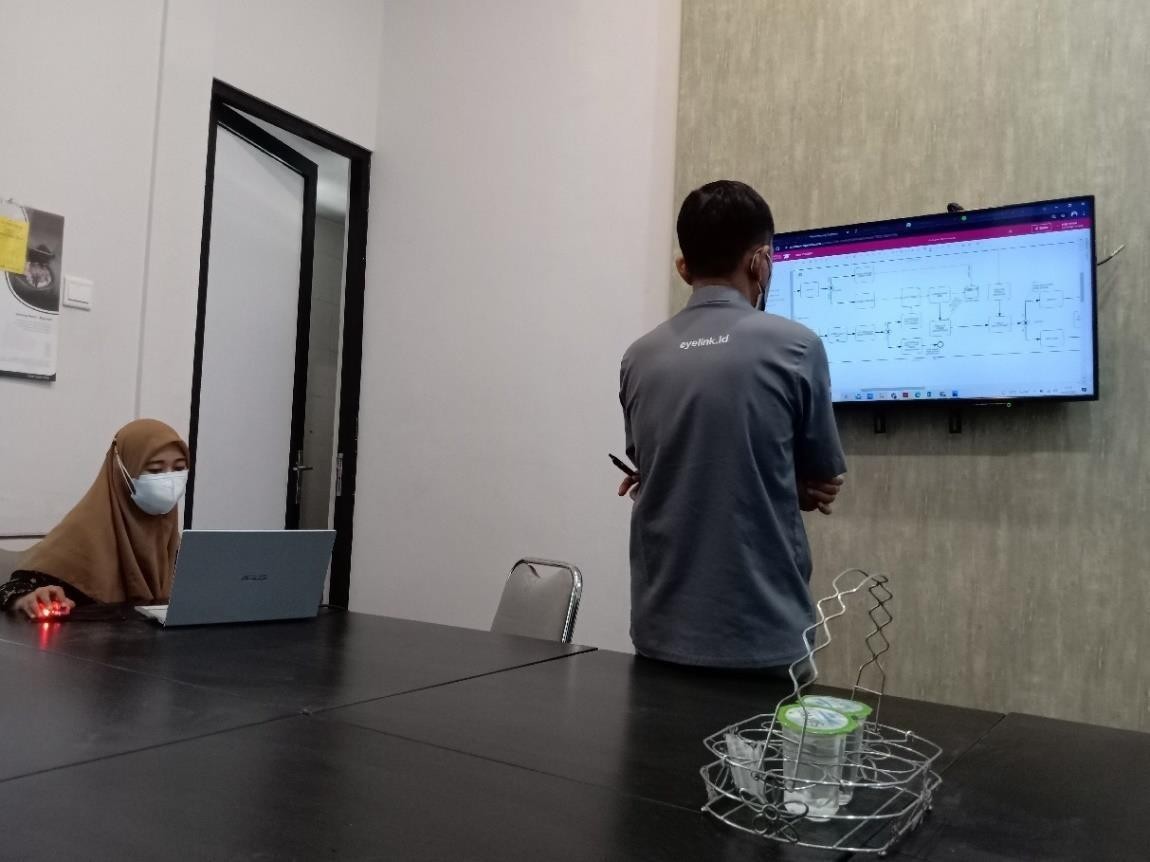 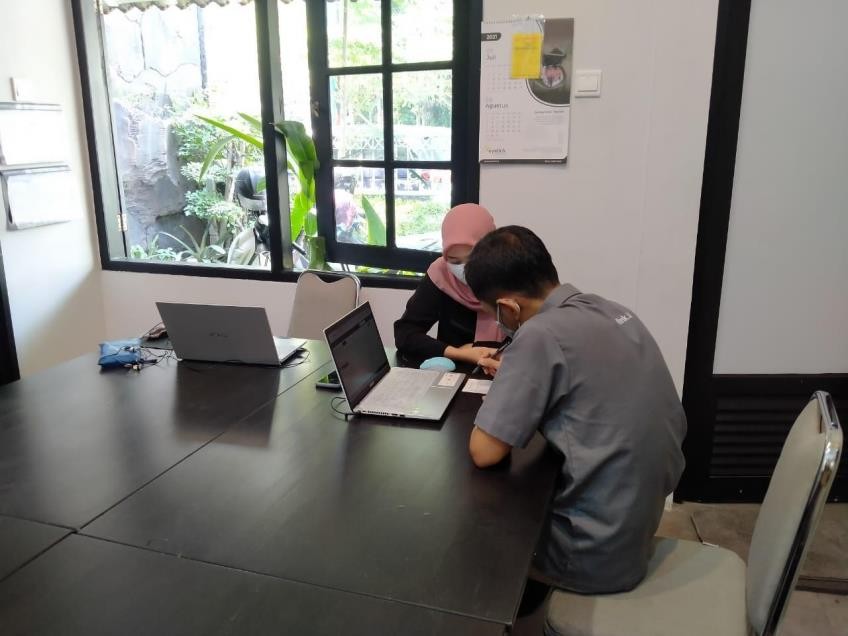 